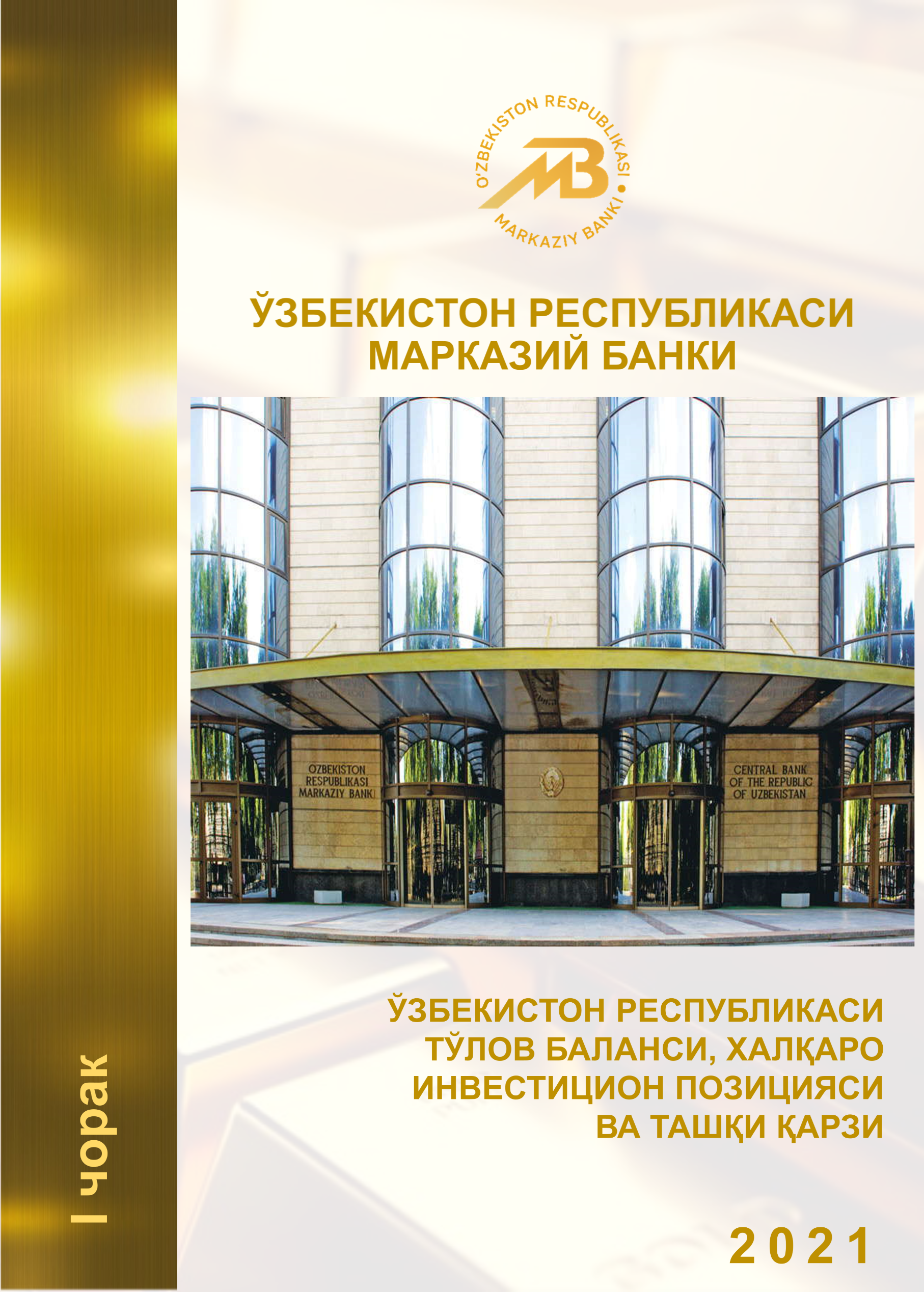 КИРИШУшбу нашр Ўзбекистон Республикаси Марказий банки томонидан тайёрланган. Нашрда 2021 йилнинг I чораги учун мамлакатнинг тўлов баланси, халқаро инвестицион позицияси ҳамда ташқи қарзи бўйича маълумотлар келтирилган бўлиб, улар Халқаро валюта жамғармасининг “Тўлов баланси ва халқаро инвестицион позиция бўйича қўлланмаси”нинг олтинчи нашрига (ТБҚ 6-сон, ХВЖ, 2009 й.) ҳамда “Ташқи қарз статистикаси бўйича қўлланма”га (2013) мувофиқ тайёрланган.Ташқи қарз бўйича тарихий қаторларни қайта тиклаш ва янги ҳисобот шаклларини жорий этиш ХВЖнинг маълумотларни тарқатиш махсус стандартини татбиқ этиш доирасида, фойдаланувчиларни маълумотлар қаторлари билан таъминлаш учун амалга оширилди.Солиштирма таҳлилни баён этишда айрим нисбий кўрсаткичлар, шунингдек кузатилаётган ўзгаришлар бўйича экспертлик фикрлари, умумиқтисодий вазиятнинг ривожланиши шароитида, уларни тушунишни осонлаштириш мақсадида келтирилмоқда. Тўлов баланси бўйича методологик изоҳ ҳамда маълумотларнинг манбалари ва тузилиши бўйича тушунтиришлар ушбу нашрнинг охирида, алоҳида бўлимда келтирилди.Ҳисоб юритишнинг методологияси ўзгарганда ва қўшимча маълумотлар олинганда илгари нашр этилган тарихий қаторларга тегишли тузатишлар киритилади. Бунда, резидентлар ва норезидентлар ўртасидаги операциялар бўйича ҳисоботлар, хўжалик юритувчи субъектлар тақдим этган маълумотлар, аниқланган статистик фарқлар ва ташқи савдо статистикасига аниқлик киритилиши илгари нашр этилган тарихий қаторларни қайта кўриб чиқиш учун асос бўлиб ҳисобланади.Ушбу нашрда келтирилган статистик маълумотлар 2021 йилнинг июнь ҳолатига долзарб ҳисобланади.Ушбу шарҳда келтирилган жадваллардаги рақамлар яхлитланганлиги сабабли, якуний рақам ва қўшилувчиларнинг йиғиндиси ўртасида жузъий фарқлар бўлиши мумкин.Тўлов баланси, халқаро инвестицион позиция ҳамда жами ташқи қарз бўйича таҳлилий кўринишдаги статистик жадваллар Ўзбекистон Республикаси Марказий банкининг http://www.cbu.uz/ веб-сайтида жойлаштирилган. Тўлов баланси ва халқаро инвестицион позициянинг таҳлилий ва стандарт кўринишдаги статистик жадваллар ХВЖнинг http://data.imf.org/ манзили орқали ҳам тақдим қилинмоқда. Нашрга тааллуқли савол ва таклифлар бўйича Ўзбекистон Республикаси Марказий банкининг қуйидаги телефон рақамлари ёки электрон почта манзиллари орқали мурожаат қилиш лозим:Шунингдек, саволлар ва таклифлар қўшимча равишда val@cbu.uz электрон почта манзилига юборилиши мумкин.Нашр чораклик асосда, ҳисобот чорагидан кейинги чоракнинг охирида ўзбек, рус ва инглиз тилларида тақдим этилади.Марказий банк жамоаси Ўзбекистон Республикасининг тўлов баланси, халқаро инвестицион позицияси ва ташқи қарз ҳисоботларини тузиш учун маълумотларни тақдим этиш борасидаги ҳамкорлик учун вазирликлар, идоралар ва бошқа ташкилотларга 
ўз миннатдорчилигини билдиради ҳамда кейинги самарали ҳамкорликка умид қилиб қолади.МУНДАРИЖААННОТАЦИЯ	4I. ЎЗБЕКИСТОН РЕСПУБЛИКАСИ ТЎЛОВ БАЛАНСИ	5ЖОРИЙ ОПЕРАЦИЯЛАР ҲИСОБИ	5ТОВАРЛАР	7ХИЗМАТЛАР	12БИРЛАМЧИ ДАРОМАДЛАР	14ИККИЛАМЧИ ДАРОМАДЛАР	15КАПИТАЛ ОПЕРАЦИЯЛАРИ ҲИСОБИ	17МОЛИЯВИЙ ҲИСОБ	18ТЎҒРИДАН-ТЎҒРИ ВА ПОРТФЕЛ ИНВЕСТИЦИЯЛАР	19БОШҚА ИНВЕСТИЦИЯЛАР	20II. ЎЗБЕКИСТОН РЕСПУБЛИКАСИНИНГ ХАЛҚАРО ИНВЕСТИЦИОН ПОЗИЦИЯСИ	24ДАВЛАТ БОШҚАРУВИ СЕКТОРИ	25БАНК СЕКТОРИ	26БОШҚА СЕКТОРЛАР	27III. ЎЗБЕКИСТОН РЕСПУБЛИКАСИ ТАШҚИ ҚАРЗИ	282019 - 2020 ЙИЛЛАР ВА 2021 ЙИЛНИНГ I ЧОРАГИ УЧУН ТЎЛОВ БАЛАНСИ	342019 - 2020 ЙИЛЛАР ВА 2021 ЙИЛНИНГ I ЧОРАГИ УЧУН ХАЛҚАРО ИНВЕСТИЦИОН ПОЗИЦИЯ	372019 – 2020 ЙИЛЛАР ВА 2021 ЙИЛНИНГ I ЧОРАГИ УЧУН ЯЛПИ ТАШҚИ ҚАРЗ	402019 - 2020 ЙИЛЛАР ВА 2021 ЙИЛНИНГ I ЧОРАГИ УЧУН ТОВАРЛАР ТАШҚИ САВДО АЙЛАНМАСИ	432020 - 2021 ЙИЛЛАРНИНГ I ЧОРАГИ УЧУН ТОВАРЛАР ЭКСПОРТИ ВА ИМПОРТИ ТУЗИЛМАСИ	442019 - 2020 ЙИЛЛАР ВА 2021 ЙИЛНИНГ I ЧОРАГИДА ЮҚОРИ КОЭФФИЦЕНТЛИ ТОВАР КОНЦЕНТРАЦИЯСИ  
БИЛАН ЭКСПОРТ ҚИЛИНГАН ТОВАРЛАР	462019 - 2020 ЙИЛЛАР ВА 2021 ЙИЛНИНГ I ЧОРАГИДА ЮҚОРИ КОЭФФИЦЕНТЛИ ТОВАР КОНЦЕНТРАЦИЯСИ 
БИЛАН ИМПОРТ ҚИЛИНГАН ТОВАРЛАР	492020 - 2021 ЙИЛЛАРНИНГ I ЧОРАГИДА ТОВАРЛАР БИЛАН САВДОНИНГ ЖЎҒРОФИЙ ТУЗИЛМАСИ	532019 - 2020 ЙИЛЛАР ВА 2021 ЙИЛНИНГ I ЧОРАГИ УЧУН КЕНГАЙТИРИЛГАН ТАВСИФНОМА БЎЙИЧА  
ХАЛҚАРО ХИЗМАТЛАРНИНГ БАЛАНСИ	582020 - 2021 ЙИЛЛАРНИНГ I ЧОРАГИ УЧУН ШАХСИЙ ТРАНСФЕРТЛАР	632019 - 2021 ЙИЛЛАРНИНГ I ЧОРАГИ УЧУН БИРЛАМЧИ  ДАРОМАДЛАР БАЛАНСИ	652019 - 2021 ЙИЛЛАРНИНГ I ЧОРАГИ УЧУН ИККИЛАМЧИ  ДАРОМАДЛАР БАЛАНСИ	662020 - 2021 ЙИЛЛАРНИНГ I ЧОРАГИ ДАВОМИДА ТЎҒРИДАН-ТЎҒРИ ИНВЕСТИЦИЯЛАР СОФ КЕЛИБ ТУШИШИ*	672021 ЙИЛНИНГ I ЧОРАГИ УЧУН ХАЛҚАРО ИНВЕСТИЦИОН ПОЗИЦИЯ	682021 ЙИЛНИНГ I ЧОРАГИ УЧУН ДАВЛАТ БОШҚАРУВ СЕКТОРИНИНГ ХАЛҚАРО ИНВЕСТИЦИОН ПОЗИЦИЯСИ	692021 ЙИЛНИНГ I ЧОРАГИ УЧУН БАНК СЕКТОРИНИНГ ХАЛҚАРО ИНВЕСТИЦИОН ПОЗИЦИЯСИ	702021 ЙИЛНИНГ I ЧОРАГИ УЧУН БОШҚА СЕКТОРЛАРНИНГ ХАЛҚАРО ИНВЕСТИЦИОН ПОЗИЦИЯСИ	712021 ЙИЛНИНГ I ЧОРАГИ УЧУН ХУСУСИЙ ТАШҚИ ҚАРЗ БЎЙИЧА ТУШУМЛАР ВА ТЎЛОВЛАР 
ТЎҒРИСИДА МАЪЛУМОТ	72АСОСИЙ ҚАРЗ ВА ФОИЗЛАР БЎЙИЧА БЎЛАЖАК ТЎЛОВЛАРНИНГ ПРОГНОЗИ	73МЕТОДОЛОГИК ИЗОҲ	80ФОЙДАЛАНИЛГАН АТАМАЛАР ЛУҒАТИ	89АННОТАЦИЯ2021 йилнинг I чораги давомида Ўзбекистон Республикаси тўлов баланси кўрсаткичларининг шаклланишига дунёда 2020 йилда бошланган коронакризиснинг жаҳон иқтисодиётига таъсири билан боғлиқ ички ва ташқи бозорлардаги ўзгаришлар, ташқи савдо айланмасининг пасайиши, глобал бизнес фаолиятининг аста-секинлик билан тикланиши ва шу каби бошқа омиллар 
ўз таъсирини кўрсатди.Юқоридаги омиллар таъсирида 2021 йилнинг I чораги учун жорий операциялар ҳисоби дефицити 2,1 млрд. доллар (2020 йилнинг I чорагида 
880,3 млн. доллар) миқдорида шаклланди. Бунда, савдо баланси (товарлар 
ва хизматлар) ва бирламчи даромадларнинг манфий сальдоси (3,2 млрд. доллар) иккиламчи даромадларнинг ижобий сальдоси (1,2 млрд. доллар) ҳисобига қисман қопланди.Молиявий ҳисобнинг манфий сальдоси 2,1 млрд. долларни ташкил этиб, 
мазкур ҳолат резидентларнинг ташқи дунё (норезидентлар) олдидаги молиявий мажбуриятлари ортиши (1,1 млрд. доллар) ҳамда активларининг қисқариши 
(932,7 млн. доллар) оқибатида ҳосил бўлди.Ўзбекистон Республикасининг соф халқаро инвестицион позицияси 
2021 йилнинг I чорагида 18,5 млрд. долларни ташкил этди. Чорак якунлари бўйича давлат бошқаруви сектори ҳамда бошқа секторлар “соф кредитор” позициясини сақлаб қолган бўлса, банк сектори “соф қарздор” позициясини эгаллади.Ўзбекистон Республикасининг умумий ташқи қарзи ҳажми 2021 йил 1 апрель ҳолатига 34,2 млрд. долларни (жорий йилнинг 1 январь ҳолатига 33,8 млрд. доллар) ташкил қилиб, шулардан 21,2 млрд. доллари (йил бошига нисбатан 
157 млн. долларга камайган) давлат ташқи қарзи ҳамда 13,0 млрд. доллари 
(йил бошига нисбатан 467 млн. долларга ўсган) давлат томонидан кафолатланмаган ташқи қарз ҳисобланади.I. ЎЗБЕКИСТОН РЕСПУБЛИКАСИ ТЎЛОВ БАЛАНСИЖОРИЙ ОПЕРАЦИЯЛАР ҲИСОБИ2021 йил I чораги якунлари бўйича жорий операциялар ҳисобининг сальдоси манфий бўлиб, 2,1 млрд. долларни ташкил қилди (2020 йилнинг I чорагида 880,3 млн. долл.). Жорий операциялар таркибида жами савдо айланмаси (товарлар ва хизматлар) 
7,9 млрд. доллар, бирламчи ва иккиламчи даромадлар эса 2 млрд. долларни ташкил этди.Бунда, товарлар экспорти (олтин экспортини ҳисобга олмаган ҳолда), трансчегаравий пул ўтказмалари ҳажми ҳамда товарлар импортининг бир вақтнинг ўзида ўтган йилнинг мос даврига нисбатан сезиларли миқдорда ўсиши жорий операциялар ҳисобининг сальдоси дефицит билан шаклланишига асосий сабаб бўлди (1-диаграмма).1-диаграммаЖОРИЙ ОПЕРАЦИЯЛАР ҲИСОБИНИНГ КОМПОНЕНТЛАР БЎЙИЧА САЛЬДОСИ(млн. доллар) 2021 йилнинг I чорагида жорий операциялар ҳисобининг даромадлар қисмида ўтган йилнинг мос даврига нисбатан 21,3 фоизга камайиш кузатилан бўлса, харажатлар қисмида эса 2,5 фоизга ўсиш кузатилди. (1-жадвал).1-жадвалЖОРИЙ ДАРОМАДЛАР ВА ХАРАЖАТЛАР СТРУКТУРАСИ(млн. долл.)	Шундай қилиб, 2021 йилнинг I чораги якунига кўра, савдо баланси (халқаро хизматларни ҳисобга олган ҳолда) ва бирламчи даромадларнинг манфий сальдоси, ТБҚ6 методологиясига мувофиқ, 3,2 млрд. долларни, иккиламчи даромадларнинг ижобий сальдоси эса 1,2 млрд. долларни ташкил этди.ТОВАРЛАР2021 йилнинг I чораги якуни буйича ташқи савдо айланмаси (номонетар олтин 
ва тузатишларни ҳисобга олган ҳолда) 6,7 млрд. долларни ташкил этди (2020 йил I чорагида 6,9 млрд. долл.). Бунда, экспорт ва импорт ҳажмлари мос равишда 1,9 млрд. ва 4,7 млрд. долларга тенг бўлиб, савдо балансининг дефицити 2,8 млрд. долларни ташкил этди.2021 йилнинг I чорагида товарлар экспорти (номонетар олтин экспорти 
ва тузатишларни ҳисобга олмаган ҳолда) ўтган йилнинг мос даврига нисбатан 
23 фоиз ёки 358,7 млн. долларга ўсди (2020 йил I чорагида 12 фоиз ёки 205,6 млн. долларга камайган). Жорий йилнинг I чорагида экспорт таркибидаги табиий газнинг улуши ўтган йилнинг мос даврига нисбатан 57 фоизга камайган бўлиб, ушбу камайиш газнинг асосий ҳажми ички бозорга сотилганлиги билан изоҳланиши мумкин. Бунда, умумий табиий газ экспортининг 65 фоизи Хитой, 29 фоизи Тожикистон ва 7 фоизи Қирғизистонга тўғри келди (2-диаграмма).2-диаграммаТОВАРЛАР ЭКСПОРТИ КОМПОНЕНТЛАРИ(млн. доллар)Жорий йилнинг I чорагида товарлар импорти ҳажмида 2020 йилнинг I чорагига нисбатан 10 фоиз ёки 430,4 млн. долларга ўсиш кузатилди (2020 йилнинг I чорагида пасайиш 9 фоиз ёки 450,4 млн. долларга камайган) (3-диаграмма).3-диаграммаТОВАРЛАР ИМПОРТИ КОМПОНЕНТЛАРИ(млн. доллар) 2021 йилнинг I чорагида умумий товарлар экспортининг 74 фоизи (номонетар олтинни ҳисобга олмаган ҳолда) олтита мамлакатга, шулардан 19 фоизи Туркия, 
16 фоиздан Хитой ва Россия, 11 фоизи Қозоғистон, 7 фоизи Қирғизистон 
ва 5 фоизи Афғонистонга тўғри келади.(4-диаграмма).Шу билан бирга, товарлар экспортининг асосий қисми “текстиль ва текстиль маҳсулотлари” – 720 млн. доллар (2020 йил I чорагида 533 млн. доллар), “қимматбаҳо бўлмаган металлар ва улардан буюмлар” – 326 млн. долларни (2020 йил I чорагида 
219 млн. доллар), “келиб чиқиши ўсимлик бўлган маҳсулотлар” – 182 млн. доллар 
(2020 йил I чорагида 217 млн. доллар), “кимё саноати маҳсулотлари” – 132 млн. доллар (2020 йил I чорагида 118 млн. доллар), “пластмассалар ва улардан буюмлар” – 113 млн. доллар (2020 йил I чорагида 79 млн. доллар), “минерал маҳсулотлар” – 108 млн. доллар (2020 йил I чорагида 201 млн. доллар) ва “қимматбаҳо металлар ва тошлар” – 54 млн. доллар (2020 йил I чорагида 1 млрд. доллар) ташкил қилган бўлиб, ушбу товарлар гуруҳининг улуши жами товарлар экспорти ҳажмининг 85 фоизини ташкил этади. 
(2020 йил I чорагида 94 фоиз) (5-диаграмма).4-диаграммаТОВАРЛАР ЭКСПОРТИНИНГ АСОСИЙ МАМЛАКАТЛАРИ(номонетар олтин экспортини ҳисобга олинмаган)(млн. доллар) 5-диаграммаЭКСПОРТ ТОВАРЛАРИНИНГ АСОСИЙ ГУРУҲЛАРИ(экспортнинг умумий ҳажмига нормаллаштирилган)Шу билан бирга, товарлар импортининг асосий қисми “машиналар, ускуналар, механизмлар” – 1,4 млрд. доллар (2020 йил I чорагида 1,4 млрд. доллар), “қимматбаҳо бўлмаган металлар ва улардан тайёрланган маҳсулотлар” – 716 млн. доллар (2020 йил
 I чорагида 635 млн. доллар), “кимё саноати маҳсулотлари”– 615 млн. доллар (2020 йил 
I чорагида 506 млн. доллар), “сув ва ҳаво транспорти воситалари” – 518 млн. доллар 
(2020 йил I чорагида 473 млн. доллар), “минерал маҳсулотлар” – 353 млн. доллар 
(2020 йил I чорагида 301 млн. доллар) ва “келиб чиқиши ўсимликка мансуб маҳсулотлар” – 241 млн. доллар (2020 йил I чорагида 190 млн. доллар) каби гуруҳларга тўғри келмоқда. Уларнинг жами товарлар импортидаги улуши 79 фоизни ташкил қилди (2020 йил 
I чорагида 82 фоиз) (6-диаграмма). 6-диаграммаИМПОРТ ТОВАРЛАРИНИНГ АСОСИЙ ГУРУҲЛАРИ(импортнинг умумий ҳажмига нормаллаштирилга Жорий йилнинг I чорагида ўтган йилнинг мос даврига нисбатан асосий савдо ҳамкорлари билан товарлар импорти ҳажми кўпайган бўлиб, улар бўйича ўсиш ўтган йилнинг мос даврига нисбатан 9 фоизни ташкил этди. Мазкур ўсиш, шу жумладан ҳисобот даврида, иқтисодий фаолликнинг тикланиши билан боғлиқдир.Хусусан, Туркия 86 фоизга, Қозоғистон 52 фоизга, Хитой 14 фоизга ошди. 
(7-диаграмма). Бунда, асосий ҳамкор мамлакатларнинг жами импортдаги улуши 
68 фоизни ташкил қилиб, бунда Хитой 21 фоиз, Россия 20 фоиз, Қозоғистон 13 фоиз, 
Корея Республикаси ва Туркия 7 фоиздан ташкил қилди. (2020 йил I чорагида мазкур мамлакатларнинг жами импортдаги улуши 70 фоизни ташкил қилиб, уларнинг ҳар бири мос равишда 21 фоиз, 24 фоиз, 10 фоиз, 11 фоиз ва 4 фоизга тенг бўлган). Шу билан бирга, Европа мамлакатларининг импортдаги улуши 22 фоиздан 
23 фоизгача ўсиб, мазкур ўзгариш импорт ҳажмида асосий савдо ҳамкорлари улушининг камайиши билан боғлиқ бўлди.7-диаграммаТОВАРЛАР ИМПОРТИНИНГ АСОСИЙ МАМЛАКАТЛАРИ(млн. доллар)ХИЗМАТЛАРХизматлар бўйича халқаро савдонинг манфий сальдоси 2021 йилнинг I чорагида ўтган йилнинг мос даврига нисбатан 8 фоизга қисқариб, 421 млн. долларни ташкил қилди. Шу билан бирга, сафарлар билан боғлиқ хизматлар экспорти ва импорти коронакризис таъсирида тикланиши кечикаётган бўлса, транспорт билан боғлиқ хизматларнинг аста-секин тикланиши (ўтган йилнинг мос даври кўрсаткичларига яқинлашиши) кузатилмоқда. (8, 9-диаграмма).8-диаграммаХИЗМАТЛАР ЭКСПОРТИ АСОСИЙ КОМПОНЕНТЛАР БЎЙИЧА(млн. доллар) Ҳисобот даврида хизматлар экспортининг ҳажми 424 млн. долларни (2020 йил 
I чорагида – 607 млн. доллар), хизматлар импорти эса 845 млн. долларни ташкил этди (2020 йил I чорагида – 1,1 млрд. доллар). Жами хизматлар экспорти ва импорти ҳажмининг 80 фоизи транспорт ва туризм (сафарлар) билан боғлиқ хизматларга тўғри келади.Шу билан бирга, жорий йилнинг I чорагида туризм (сафарлар) билан боғлиқ халқаро хизматлар экспорти ҳам (69 фоизга), импорти ҳам (50 фоизга) ўтган йилнинг мос даврига нисбатан паст бўлиб, дунёда коронавирус сабабли татбиқ қилинган чекловлар оқибатидир. Шу боисдан, сайёҳлик хизматлари энг катта зарар кўрган соҳалардан бўлиб қолмоқда.9-диаграммаХИЗМАТЛАР ИМПОРТИ АСОСИЙ КОМПОНЕНТЛАР БЎЙИЧА(млн. доллар) Транспорт хизматлари импортида темир йўл ва авто транспорти билан боғлиқ хизматлар устунлик қилмоқда. Темир йўл транспорти хизматлари ҳажми 298 млн. долларни ташкил қилган бўлса (2020 йил I чорагида –256 млн. доллар), авто транспорти хизматлари 86 млн долларга (2020 йил I чорагида – 63 млн. доллар), ҳаво транспорти хизматлари 51 млн долларга (2020 йил I чорагида – 102 млн. доллар) ва бошқа турдаги транспорт хизматлари 18 млн долларга (2020 йил I чорагида – 65 млн. доллар) тенг бўлди.БИРЛАМЧИ ДАРОМАДЛАР2021 йилнинг I чорагида бирламчи даромадлар бўйича манфий сальдо 38,0 млн. долларга тенг бўлди (2020 йил I чорагида 241,6 млн. доллар мусбат сальдо) 
(10-диаграмма). Бирламчи даромадлар манфий сальдосининг қисқариши қисқа муддатли меҳнат муҳожирлари сонининг ошиши ҳамда ташқи қарз ва инвестициялар бўйича норезидентлар даромадларининг камайиши билан боғлиқ.Қисқа муддатга хорижга меҳнат фаолиятини амалга ошириш мақсадида кетган Ўзбекистон Республикаси фуқаролари томонидан олинган иш ҳақи миқдори ҳисобот даврида “Даромадлар” моддасининг асосий манбаси бўлиб, 302 млн. долларни ташкил қилди (2020 йил I чорагида 574 млн. доллар).Резидентларнинг инвестициялардан олган даромадлари 2021 йил I чорагида 12 млн. долларни ташкил этди (2020 йил I чорагида 60,8 млн. доллар). Бунга сабаб халқаро захираларни жойлаштиришдан олинган даромадлар пасайиши бўлиб, улар 11 млн. долларга (2020 йил I чорагида 56,8 млн. доллар) тенг бўлди. Даромадларнинг қолган қисми асосан резидент банкларнинг чет эл банкларидаги вакиллик ҳисобварақлари 
ва резидентларнинг хориждаги депозитларидан олинган даромадларини ташкил этди.10-диаграммаБИРЛАМЧИ ДАРОМАДЛАР КОМПОНЕНТЛАРИНИНГ ЎЗГАРИШИ(млн. доллар) Норезидентларнинг Ўзбекистонга киритган инвестицияларидан олган даромадлари 321,5 млн. долларни (2020 йил I чорагида 369,5 млн. доллар) ташкил этиб, шундан 37 млн. доллари (2020 йил I чорагида 17,0 млн. доллар) Ўзбекистоннинг суверен облигациялари ва тижорат банкларининг евробондларидан олинган даромадлар ҳисобига тўғри келди. Шу билан бирга, тўғридан-тўғри хорижий инвестициялардан олинган даромадлар 109,3 млн. долларни ташкил қилди (2020 йил I чорагида 168,6 млн. доллар).ИККИЛАМЧИ ДАРОМАДЛАРИккиламчи даромадларнинг ижобий сальдоси 1,2 млрд. долларни ташкил қилиб, (2020 йил I чорагида 1,0 млрд. доллар), бу асосан хориждаги узоқ муддат фаолият юритаётган мигрантларнинг трансчегаравий пул ўтказмалари ҳисобига таъминланди.Халқаро пул ўтказмалари жисмоний шахслар томонидан резидентларга 
(уй хўжаликларига) чет элдан юборилган трансферт ўтказмалари бўлиб, улар иккиламчи даромадлар моддаси компонентларининг асосий қисмини ташкил қилади. Бунда, 
уй хўжаликларига трансферт пул ўтказмалари асосан халқаро пул ўтказмалари тизимлари орқали келиб тушмоқда. (11-диаграмма).11-диаграммаЖОРИЙ ТРАНСФЕРЛАР(млн. доллар) Иккиламчи даромадлар бўйича тушумлар, олдинги даврлардаги каби, мавсумий характерга эгалигини кўрсатди. 2020 йилнинг II чорагидан бошлаб жорий қилинган карантин чоралари ҳамда пул ўтказмаларининг норасмий сектордан расмий секторга ўтиши трансчегаравий пул ўтказмаларининг ўсиш трендига қўллаб-қувватловчи таъсир кўрсатди. Бунда, Ўзбекистон фуқароларига келиб тушувчи трансчегаравий пул ўтказмаларининг бир қисми уларнинг доимий равишда чет элда бўлган ёки яшайдиган қариндошлари томонидан жўнатилмоқда. (12-диаграмма).Қайд этиш лозимки, амалиётда пул ўтказмалари нафақат қисқа муддатли ишчилар ва норезидентлар (бир йилдан ортиқ муддат давомида чет элда бўлган ишчилар) томонидан оилаларига маблағ юбориш мақсадида, балки ташқи савдо операциялари бўйича ҳисоб-китоблар мақсадида ҳам амалга оширилган бўлиши мумкин. Шу билан бирга, жисмоний шахсларнинг чегара орқали ҳаракатланиши билан боғлиқ чекловлар нақд валюта оқимлари кириб келишининг камайишига сабаб бўлди. 
Бу эса ўз навбатида, валюта маблағларининг трансчегаравий пул ўтказмалари орқали кириб келишини рағбатлантирди.12-диаграммаЖИСМОНИЙ ШАХСЛАРГА ТУШУМЛАРНИНГ АСОСИЙ МАНБАЛАРИ(млн. доллар) КАПИТАЛ ОПЕРАЦИЯЛАРИ ҲИСОБИКапитал операциялари ҳисоби бўйича 2021 йилнинг I чорагида операциялар амалга оширилмади (2020 йил I чорагида 150,0 минг доллар). (13-диаграмма)13-диаграммаКАПИТАЛ ОПЕРАЦИЯЛАРИ БЎЙИЧА ТУШУМЛАР(млн. доллар)МОЛИЯВИЙ ҲИСОБ2021 йилнинг I чораги якунлари бўйича молиявий ҳисобнинг манфий сальдоси 36 фоизга ўсиб, 2,1 млрд. долларни ташкил этди (2020 йилнинг мос даврида 1,3 млрд. доллар). Бунда, молиявий ҳисоб дефицитининг ўсишига – захира активлари валюта компонентининг 1,3 млрд. долларга камайиши ҳамда кредитлар ва қарзлар бўйича норезидентлар олдидаги мажбуриятларнинг 
721,7 млн. долларга ўсиши асосий сабаб бўлди. (2-жадвал).2-жадвалМОЛИЯВИЙ ТУШУМЛАР ВА ХАРАЖАТЛАРНИНГ ТУЗИЛИШИ (млн. доллар)ТЎҒРИДАН-ТЎҒРИ ВА ПОРТФЕЛ ИНВЕСТИЦИЯЛАР2021 йилнинг I чораги мобайнида тўғридан-тўғри хорижий инвестицияларнинг соф кириб келиши 251,4 млн. долларни ташкил қилди ва бу кўрсаткич 2020 йилнинг I чораги даражасида сақланиб қолди. Ҳисобот даврида мамлакатга жалб қилинган тўғридан-тўғри хорижий инвестицияларнинг капиталдаги соф ўсиши 268,6 млн. долларга тенг бўлиб, бу маҳсулот тақсимотига оид битимлар (МТБ) доирасида инвестициялар репатриацияси ҳисобига қисман қопланди. Бош компаниялардан олинган қарзлар бўйича мажбуриятларнинг соф ўсиши 46,8 млн. долларни ташкил қилиб, 2020 йилнинг I чорагидаги каби ижобийлигини сақлаб қолди.2021 йилнинг I чорагида ҳорижий инвесторлар томонидан даромадларнинг реинвестиция қилиниши 2020 йилнинг мос даврига нисбатан 45 фоизга камайиб, 
65,6 млн. долларга тенг бўлди (14-диаграмма).14-диаграммаТЎҒРИДАН-ТЎҒРИ ИНВЕСТИЦИЯЛАР КОМПОНЕНТЛАРИНИНГ ЎЗГАРИШИ(млн. доллар) Портфель инвестицияларнинг манфий сальдоси 2021 йилнинг I чораги якунига кўра, 12,3 млн. долларни ташкил қилди. Мазкур ҳолат Ўзбекистон Республикаси Ҳукумати (жами қиймати 1,8 млрд. доллардаги халқаро облигациялар) ва тижорат банклари томонидан (жами қиймати 945,0 млн. доллардаги еврооблигациялар) ўтган йиллар мобайнида чиқарилган халқаро облигациялар учун ҳисобланган фоизлар ҳисобига шаклланди.БОШҚА ИНВЕСТИЦИЯЛАРАктивлар“Бошқа инвестициялар” компоненти бўйича активларнинг соф ўсиши 2021 йилнинг I чорагида 355,1 млн. долларни ташкил қилди. “Бошқа инвестициялар” компонентининг асосий таркибий қисми резидентларнинг валютаси ва депозитлари, шунингдек, савдо кредитлари ва бўнаклари (дебитор қарздорлик) ҳисобланиб, улар мос равишда 278,0 млн. доллар ва 82,5 млн. долларни ташкил этди.“Валюта ва депозитлар” компонентининг иқтисодиёт секторлари бўйича таҳлили шуни кўрсатдики, операцияларнинг асосий қисми иқтисодиётнинг хусусий секторларига тўғри келмоқда, чунки хорижий валютадаги аҳоли жамғармаларининг ўсиши иқтисодиётнинг мазкур секторларида акс эттирилади. Шу билан бирга, мазкур компонентнинг ўсиши чет элда ишлаётган Ўзбекистон фуқароларининг даромадларини репатриация қилиш (қайтариш) туфайли аҳолининг хорижий валютадаги активлари доимий равишда кўпайиб бориши, шунингдек, 2021 йилнинг I чораги натижаларига кўра, резидент юридик шахсларнинг чет элдаги ҳисобварақаларига келиб тушаётган маблағлар эвазига таъминланди. (15-диаграмма).15-диаграмма«ВАЛЮТА ВА ДЕПОЗИТЛАР» КОМПОНЕНТИ БЎЙИЧА СОФ ЎЗГАРИШЛАР(млн. доллар) Банк секторининг “валюта ва депозитлари”даги (вакиллик ҳисобварақлари ва банк кассаларидаги қолдиқлар) соф ўзгаришлар асосан резидентларнинг импорт операциялари бўйича тўловларни амалга ошириш зарурияти натижасида вужудга келди. Натижада, 2021 йилнинг I чораги якунларига кўра, маҳаллий банкларнинг хорижий валюта ва депозитлардаги соф активлари 117,9 млн. долларга камайди.Ташқи савдо шартномалари бўйича норезидентларга берилган савдо кредитлари 
ва бўнаклар бўйича операциялар сальдоси ижобий бўлиб, 82,5 млн. долларни ташкил қилмоқда. Дебитор қарздорлик бўйича мазкур ўсиш ташқи савдо айланмаси, хусусан пандемия чекловларидан сўнг импорт ҳажмининг ортиши билан боғлиқ бўлиши мумкин.Мажбуриятлар“Бошқа инвестициялар” компоненти бўйича 2021 йилнинг I чораги мобайнида мажбуриятларнинг соф ўсиши 861,7 млн. долларни ташкил қилди. Бунда асосий улушнинг 84 фоизи ёки 721,7 млн. доллари “Кредитлар ва қарзлар” компонентига тўғри келиб, асосан банклар ва номолиявий корхоналар томонидан жалб қилинган қарздорлик ҳисобига шаклланди.“Кредитлар ва қарзлар” компонентининг иқтисодиёт секторлари бўйича таҳлили шуни кўрсатдики, 2018 йилдан бошлаб давлат бошқарув сектори томонидан жалб қилинган қарзлар бўйича мажбуриятлар ўсиш тенденцияси кузатилган бўлса, ҳисобот даврида ушбу қарзлар бўйича мажбуриятларининг соф қабул қилиниши ўтган йилнинг мос даврига нисбатан 69 фоизга камайди ва жорий йилнинг 1 апрель ҳолатига 51,0 млн. долларни ташкил қилди. Банк секторининг кредитлар ва қарзлар бўйича мажбуриятларининг соф ўсиши 2021 йилнинг I чорагида 514,3 млн. долларни ташкил этди ва ушбу ўсиш банк секторининг хорижий банклар ва халқаро молия институтларидан маблағларни кейинги қайта молиялаштириш учун жалб қилиш бўйича фаоллиги ошиши билан боғлиқдир. 
(16-диаграмма).Бошқа секторларнинг ташқи қарз операциялари бўйича ижобий сальдоси 
(153,8 млн. доллар) сақланиб қолиб, ўтган йилнинг мос даврига нисбатан 46 фоизга камайди ва бу энергетика соҳасидаги корхоналар томонидан олинган йирик кредитларни қайтариш муддати яқинлашганлиги билан изоҳланади.2021 йилнинг I чорагида “Савдо кредитлари ва бўнаклар” компоненти (кредитор қарздорлик) бўйича мажбуриятларнинг соф ўсиши 84,6 млн. долларни ташкил этиб, ўтган йилнинг мос даврига нисбатан 79 фоизга камайди. Мазкур ҳолат, экспорт шартномалари бўйича норезидентлар томонидан тўланган бўнак тўловлари ҳамда импорт шартномалари бўйича тўланиши лозим бўлган мажбуриятларнинг карантин чоралари юмшатилган даврда йиғилиб бормасдан ўз вақтида бажарилиши билан изоҳланади.Савдо кредитларининг ва аҳоли қўлидаги хорижий валюта қолдиғининг ўсиши қисман ўзаро компенсацияланиши сабабли савдо кредитлари ва бўнаклар, шунингдек аҳолининг ҳорижий валютадаги жамғармалари бўйича оқимлар юқорида қайд этилган омилларни ҳисобга олган ҳолда акс эттирилган.16-диаграмма“КРЕДИТЛАР ВА ҚАРЗЛАР” КОМПОНЕНТИ ТАРКИБИНИНГ СОФ ЎЗГАРИШЛАРИ(млн. доллар)II. ЎЗБЕКИСТОН РЕСПУБЛИКАСИНИНГ ХАЛҚАРО ИНВЕСТИЦИОН ПОЗИЦИЯСИ2021 йилнинг I чорагида мамлакатнинг чет эл валютасидаги активлари ва ташқи мажбуриятларининг ҳажми мос равишда 64,0 млрд. доллар ва 45,5 млрд. долларни ташкил қилди. Шу муносабат билан, Ўзбекистон Республикасининг соф инвестицион позицияси 1,8 млрд. долларга қисқариб, жорий йилнинг 1 апрель ҳолатига 18,5 млрд. долларни ташкил этди. Кўриб чиқилаётган даврда соф инвестицион позициянинг ўзгариши таҳлили шуни кўрсатдики, нооперацион ўзгаришлар ҳисобига молиявий ҳисобнинг манфий сальдоси қисман қопланмоқда. Халқаро инвестицион позициянинг иқтисодиёт секторлари бўйича таҳлили шуни кўрсатдики, 2021 йилнинг I чораги якунларига кўра, давлат бошқаруви сектори ва бошқа секторлар “соф кредитор”, банк сектори эса “соф қарздор” мавқеига эга бўлди 
(17-диаграмма).17-диаграммаИҚТИСОДИЁТ СЕКТОРЛАРИ БЎЙИЧА ХАЛҚАРО ИНВЕСТИЦИОН ПОЗИЦИЯ(млн. доллар)ДАВЛАТ БОШҚАРУВИ СЕКТОРИАктивлар2021 йилнинг I чорагида давлат бошқаруви секторининг жами активлари 2,2 млрд. долларга қисқарди. Ушбу қисқариш валюта захираларидаги монетар олтиннинг қайта баҳоланиши ҳамда валюта ва депозитлар қолдиғи мос равишда 933,5 млн. доллар 
ва 1,3 млрд. долларга камайиши билан боғлиқ. Жорий йил бошидан халқаро молия бозорларида олтиннинг бир трой унцияси 1957,2 доллардан 1685,4 долларгача тушиши, давлат бошқарув секторининг инвестицион позициясига таъсир кўрсатди. (18-Диаграмма)18-диаграммаОЛТИН ХАЛҚАРО НАРХИНИНГ ЎЗГАРИШ ДИНАМИКАСИ(доллар/тр.унцияга) МажбуриятларДавлат бошқаруви секторининг мажбуриятлари давлатнинг ташқи қарзидан иборатдир. Бунда, кредитлар ва қарзлар бўйича норезидентлар олдидаги мажбуриятлар янги қарздорликларнинг жалб қилиниши ҳамда муддати келган асосий қарз ва уларга ҳисобланган фоизлар учун тўловларнинг амалга оширилиши, шунингдек, Молия вазирлиги томонидан халқаро капитал бозорида жойлаштирилган еврооблигациялар нархларининг йил бошига нисбатан пасайиши ҳисобига 242,3 млн. долларга камайди.БАНК СЕКТОРИАктивлар2021 йилнинг I чорагида тижорат банкларининг жами ташқи активлари 132,3 млн. долларга камайиб, жорий йилнинг 1 апрель ҳолатига 2,6 млрд. долларни ташкил қилди. Ушбу ҳолат импорт операциялари бўйича тўловлар ҳажмининг ўсиши, резидентлар томонидан ташқи қарздорликнинг сўндирилиши ҳамда банк ностро ҳисобварақларида валюта ва депозитлар ҳажмининг қисқариши билан изоҳланади.Мажбуриятлар2021 йилнинг I чораги якунларига кўра, банк секторининг ташқи мажбуриятлари 
472,5 млн. долларга ўсди. Мажбуриятларнинг ўсиши асосан “Ссуда ва қарзлар” 
(405,0 млн. долларга ўсиш), ҳамда “Тўғридан - тўғри инвестициялар” (79,5 млн. доллар ўсиш) бўйича кузатилди. 2021 йилнинг 1 апрель ҳолатига банк секторининг норезидентлар олдидаги мажбуриятларининг 77 фоизи хорижий банклар ва халқаро молиявий муассасаларнинг кредит ва қарзларига тўғри келмоқда (19-диаграмма).БОШҚА СЕКТОРЛАРАктивлар2021 йилнинг I чорагида бошқа секторларнинг ташқи активлари 478,1 млн. долларга кўпайди. Активларнинг ўсиши “Валюта ва депозитлар” компоненти бўйича кузатилиб, мазкур компонент Ўзбекистон Республикасининг чет элда ишлаётган фуқаролари даромадларининг репатриация қилиниши (Ўзбекистонга қайтарилиши) ҳамда резидент юридик шахсларнинг хориждаги ҳисобварақаларига маблағларнинг келиб тушиши ҳисобига 395,3 млн. долларга ортди. Шунингдек, 82,2 млн. долларга тенг ўсиш “Савдо кредитлари ва аванслари” компоненти (дебитор қарздорлик) бўйича ҳам қайд этилди. Мажбуриятлар2021 йилнинг январь-март ойларида бошқа секторларнинг мажбуриятлари 
351,0 млн. долларга камайди. Бунда, “Тўғридан - тўғри инвестициялар” 
ва “Портфел инвестициялар” компонентлари бўйича мажбуриятларнинг 596,7 млн. долларга камайиши кузатилган бўлса, “Ссуда ва қарзлар”, “Савдо кредитлари 
ва бўнаклар” ҳамда “Бошқа кредитор қарздорлик” компоненти бўйича 245,7 млн. долларга ўсиш кузатилди.“Тўғридан-тўғри инвестициялар” компоненти бўйича МТБ доирасида хорижий инвесторлардан келиб тушган маблағлар 60,9 млн. долларни, шунингдек, хорижий инвесторларга ҳисобланган компенсацион тўловлар 190,6 млн. долларни ташкил қилиб, МТБ корхоналари бўйича инвестицияларнинг соф камайиши 129,7 млн. долларга тенг бўлди.МТБ доирасида ишлайдиган корхоналарни ҳисобга олмаганда, 2021 йилнинг 
I чораги давомида номолиявий корхоналар бўйича капиталга тўғридан-тўғри хорижий инвестицияларнинг соф киритилиши 193,3 млн. долларни, даромадларнинг реинвестицияси 61,3 млн. долларни, бош компанияларнинг қарз инструментлари шаклидаги инвестициялари эса 46,8 млн. долларни ташкил қилди. Бунинг натижасида, ушбу корхоналарга инвестицияларнинг соф ўсиши 301,4 млн. долларни ташкил қилди. Шу билан бирга, тўғридан-тўғри хорижий инвестициялар бўйича бошқа секторларнинг ташқи мажбуриятлари таркибида ўтган даврлар учун маълумотларда аниқланган статистик тузатишлар билан боғлиқ 762,6 млн. доллар қийматидаги бошқа манфий нооперацион ўзгаришлар ҳам кузатилди. III. ЎЗБЕКИСТОН РЕСПУБЛИКАСИ ТАШҚИ ҚАРЗИУмумий ташқи қарз резидентларнинг норезидентлар олдидаги асосий қарз 
ва фоизларни тўлаш талаб қилинадиган мажбуриятларини акс эттиради. Умумий ташқи қарз давлат қарзи ва давлат томонидан кафолатланган қарз (кейинги ўринда - давлат ташқи қарзи) ҳамда давлат томонидан кафолатланмаган (кейинги ўринда - хусусий ташқи қарз) қарзлардан иборат.Умумий ташқи қарз ўсувчан тенденцияга эга бўлиб, ундаги ўзгаришлар таҳлили шуни кўрсатдики, давлат ташқи қарзи ўсиши COVID-19 пандемияси оқибатида юзага келган инқирознинг ижтимоий-иқтисодий таъсирини юмшатиш ҳамда ҳудудлар 
ва иқтисодиёт тармоқларини ривожлантириш бўйича давлат дастурларини молиялаштириш учун янги қарзларнинг жалб қилиниши билан изоҳланса, хусусий секторда эса асосан тижорат банклари ҳисобига кузатилмоқда. Ҳисобот даврида ташқи қарз қолдиғининг деярли ўзгаришсиз қолиши янги қарзларни жалб қилиш ва мавжуд қарзларни сўндириш даражаси мутаносиб бўлганлиги билан изоҳланади. 
(20-диаграмма).20-диаграммаЎЗБЕКИСТОН РЕСПУБЛИКАСИ УМУМИЙ ТАШҚИ ҚАРЗИНИНГ ДИНАМИК ҚАТОРЛАРИ (млрд. доллар) Ўзбекистон Республикаси умумий ташқи қарзи жорий йилнинг бошига нисбатан 
1 фоизга ёки 310,6 млн. долларга ошган ҳолда, 2021 йил 1 апрель ҳолатига 
34,2 млрд. долларни ташкил қилди. (3-жадвал).3-жадвалУМУМИЙ ТАШҚИ ҚАРЗ ТАРКИБИ ВА УНДАГИ ЎЗГАРИШЛАР(млн. доллар)4-жадвалЖАЛБ ҚИЛИШ МУДДАТЛАРИ БЎЙИЧА УМУМИЙ ТАШҚИ ҚАРЗНИНГ ТАСНИФЛАНИШИ(2021 йилнинг 1 апрель ҳолатига кўра)Хусусан, 2021 йилнинг I чорагида давлат ташқи қарзи 156,7 млн. долларга камайиб, жаҳон бозорида Ўзбекистон Республикаси халқаро облигациялари нархларининг тушиши, шунингдек, давлат қарзи бўйича асосий қарз тўловлари амалга оширилиши 
ва курслар ўзгариши ҳисобига 21,2 млрд. долларни ташкил қилди.Жорий йилнинг 1 апрель ҳолатига хусусий ташқи қарз 467,3 млн. долларга ошиб, ушбу ўсиш асосан банклар ҳиссасига тўғри келади.2021 йилнинг I чорагида хусусий сектор томонидан жами 1,3 млрд. доллар миқдоридаги қарздорлик жалб қилинди. Ушбу қарзларнинг – 907,5 млн. доллари банклар ҳиссасига тўғри келса, нефтгаз ва энергетика секторидаги корхоналар – 179,8 млн. доллар ва иқтисодиётнинг бошқа секторлари томонидан – 188,4 млн. доллар жалб қилинган. Давлат томонидан эса 349,0 млн. доллар миқдорида қарздорлик жалб қилинди. 
(21-диаграмма). Шунингдек, ҳисобот даври мобайнида давлат ташқи қарзи бўйича 200,0 млн. доллар миқдордаги асосий қарз 
ва 67,0 млн. доллар миқдордаги фоиз тўловлари амалга оширилган (22-23-диаграмма).Хусусий ташқи қарз тўловлари асосий қарз бўйича 687,0 млн. доллар ва фоиз тўловлари бўйича 94,3 млн. долларни ташкил қилди.Бунда, асосий қарз ва фоизлар бўйича тўловларнинг энг катта қисмини банклар, нефт-газ ва энергетика ҳамда бошқа сектор корхоналари амалга оширмоқда 
(22-23-диаграмма).14.1-14.8 иловаларда 
2021 йилнинг I чорагида хусусий секторнинг ташқи қарз тушумлари ва тўловлари тўғрисидаги маълумотлар ҳамда хусусий ташқи қарзнинг сўндирилиши бўйича прогнозлар халқаро ҳисобот тизими талабларига мувофиқ кредиторлар ва қарз олувчилар кесимида тақдим этилмоқда.1-илова2019 - 2020 ЙИЛЛАР ВА 2021 ЙИЛНИНГ I ЧОРАГИ УЧУН ТЎЛОВ БАЛАНСИ(таҳлилий кўриниши)(млн. доллар)Ушбу статистик ҳисобот тўлов балансини тузиш қўлланмасининг (ТБҚ 6-сон, ХВЖ, 2009 й.) 6-нашрида белгиланган таҳлилий кўринишни қўллайди.2-илова2019 - 2020 ЙИЛЛАР ВА 2021 ЙИЛНИНГ I ЧОРАГИ УЧУН ХАЛҚАРО ИНВЕСТИЦИОН ПОЗИЦИЯ(млн. доллар)3-илова2019 – 2020 ЙИЛЛАР ВА 2021 ЙИЛНИНГ I ЧОРАГИ УЧУН ЯЛПИ ТАШҚИ ҚАРЗ(млн. доллар)4-илова2019 - 2020 ЙИЛЛАР ВА 2021 ЙИЛНИНГ I ЧОРАГИ УЧУН ТОВАРЛАР ТАШҚИ САВДО АЙЛАНМАСИ(млн. доллар)5-илова2020 - 2021 ЙИЛЛАРНИНГ I ЧОРАГИ УЧУН ТОВАРЛАР ЭКСПОРТИ ВА ИМПОРТИ ТУЗИЛМАСИ(млн. доллар)6.1-илова2019 - 2020 ЙИЛЛАР ВА 2021 ЙИЛНИНГ I ЧОРАГИДА ЮҚОРИ КОЭФФИЦЕНТЛИ ТОВАР КОНЦЕНТРАЦИЯСИ 
БИЛАН ЭКСПОРТ ҚИЛИНГАН ТОВАРЛАР(млн. долл.)6.2-илова2019 - 2020 ЙИЛЛАР ВА 2021 ЙИЛНИНГ I ЧОРАГИДА ЮҚОРИ КОЭФФИЦЕНТЛИ ТОВАР КОНЦЕНТРАЦИЯСИ
БИЛАН ИМПОРТ ҚИЛИНГАН ТОВАРЛАР (млн. доллар)7-илова2020 - 2021 ЙИЛЛАРНИНГ I ЧОРАГИДА ТОВАРЛАР БИЛАН САВДОНИНГ ЖЎҒРОФИЙ ТУЗИЛМАСИ (млн. доллар)8-илова2019 - 2020 ЙИЛЛАР ВА 2021 ЙИЛНИНГ I ЧОРАГИ УЧУН КЕНГАЙТИРИЛГАН ТАВСИФНОМА БЎЙИЧА 
ХАЛҚАРО ХИЗМАТЛАРНИНГ БАЛАНСИ(млн. доллар)9-илова2019 - 2021 ЙИЛЛАРНИНГ I ЧОРАГИ УЧУН ШАХСИЙ ТРАНСФЕРТЛАР(жисмоний шахсларнинг трансчегаравий пул ўтказмалари)(млн. доллар)10-илова2019 - 2021 ЙИЛЛАРНИНГ I ЧОРАГИ УЧУН БИРЛАМЧИ 
ДАРОМАДЛАР БАЛАНСИ (млн. доллар)11 -илова 2019 - 2021 ЙИЛЛАРНИНГ I ЧОРАГИ УЧУН ИККИЛАМЧИ 
ДАРОМАДЛАР БАЛАНСИ(млн. доллар)12 -илова2020 - 2021 ЙИЛЛАРНИНГ I ЧОРАГИ ДАВОМИДА ТЎҒРИДАН-ТЎҒРИ ИНВЕСТИЦИЯЛАР СОФ КЕЛИБ ТУШИШИ*(млн. доллар)*маълумотлар тушумлар ва инвестициялар репатриацияси орасидаги фарқни акс эттиради ва ўзлаштирилган инвестицияларни ҳисоблаш учун Давлат статистика қўмитаси томонидан ўтказилган бошқа сўровномалар натижаларидан фарқ қилиши мумкин. Тўлов баланси методологияси асосида ўтказилаётган сўровнома норезидентларнинг номолиявий корхоналар капиталидаги улушининг соф ўзгариши тўғрисидаги маълумотларни акс эттиради ва бошқа идоралар тузган маълумот билан фарқ қилиши мумкин.**номолиявий корхоналар акционер капиталида норезидентларнинг улуши соф ўзгариши ҳамда норезидентларга тегишли бўлган даромадлар қисми 
Давлат статистика қўмитаси томонидан ўтказиладиган сўров асосида ҳисобланган.13.1-илова2021 ЙИЛНИНГ I ЧОРАГИ УЧУН ХАЛҚАРО ИНВЕСТИЦИОН ПОЗИЦИЯ(асосий компонентлар бўйича ажратилганда)(млн. доллар)13.2-илова2021 ЙИЛНИНГ I ЧОРАГИ УЧУН ДАВЛАТ БОШҚАРУВ СЕКТОРИНИНГ ХАЛҚАРО ИНВЕСТИЦИОН ПОЗИЦИЯСИ(асосий компонентлар бўйича ажратилганда)(млн. доллар)13.3-илова2021 ЙИЛНИНГ I ЧОРАГИ УЧУН БАНК СЕКТОРИНИНГ ХАЛҚАРО ИНВЕСТИЦИОН ПОЗИЦИЯСИ (асосий компонентлар бўйича ажратилганда) (млн. доллар)13.4-илова2021 ЙИЛНИНГ I ЧОРАГИ УЧУН БОШҚА СЕКТОРЛАРНИНГ ХАЛҚАРО ИНВЕСТИЦИОН ПОЗИЦИЯСИ (асосий компонентлар бўйича ажратилганда)(млн. доллар)14.1- илова2021 ЙИЛНИНГ I ЧОРАГИ УЧУН ХУСУСИЙ ТАШҚИ ҚАРЗ БЎЙИЧА ТУШУМЛАР ВА ТЎЛОВЛАР ТЎҒРИСИДА МАЪЛУМОТ(Қарз олувчининг тури: барча қарз олувчилар)(млн.доллар)14.2 -иловаАСОСИЙ ҚАРЗ ВА ФОИЗЛАР БЎЙИЧА БЎЛАЖАК ТЎЛОВЛАРНИНГ ПРОГНОЗИ (Қарз олувчининг тури: барча қарз олувчилар)14.3 -илова2021 ЙИЛНИНГ I ЧОРАГИ УЧУН ХУСУСИЙ ТАШҚИ ҚАРЗ БЎЙИЧА ТУШУМЛАР ВА ТЎЛОВЛАР ТЎҒРИСИДА МАЪЛУМОТ
(Қарз олувчининг тури: банклар)(млн. доллар)14.4 -иловаАСОСИЙ ҚАРЗ ВА ФОИЗЛАР БЎЙИЧА БЎЛАЖАК ТЎЛОВЛАРНИНГ ПРОГНОЗИ
(Қарз олувчининг тури: банклар)14.5 -илова2021 ЙИЛНИНГ I ЧОРАГИ УЧУН ХУСУСИЙ ТАШҚИ ҚАРЗ БЎЙИЧА ТУШУМЛАР ВА ТЎЛОВЛАР ТЎҒРИСИДА МАЪЛУМОТ
(Қарз олувчининг тури: тўғридан-тўғри инвестицияси бўлган ташкилотлар)(млн. доллар) 14.6- иловаАСОСИЙ ҚАРЗ ВА ФОИЗЛАР БЎЙИЧА БЎЛАЖАК ТЎЛОВЛАРНИНГ ПРОГНОЗИ
(Қарз олувчининг тури: тўғридан-тўғри инвестицияси бўлган ташкилотлар)14.7- илова2021 ЙИЛНИНГ I ЧОРАГИ УЧУН ХУСУСИЙ ТАШҚИ ҚАРЗ БЎЙИЧА ТУШУМЛАР ВА ТЎЛОВЛАР ТЎҒРИСИДА МАЪЛУМОТ
(Қарз олувчининг тури: банклар ва тўғридан-тўғри инвестицияси бўлган ташкилотлардан ташқари, барча қарз олувчилар)(млн. доллар)14.8-иловаАСОСИЙ ҚАРЗ ВА ФОИЗЛАР БЎЙИЧА БЎЛАЖАК ТЎЛОВЛАРНИНГ ПРОГНОЗИ
(Қарз олувчининг тури: банклар ва тўғридан-тўғри инвестицияси бўлган ташкилотлардан ташқари, барча қарз олувчилар)МЕТОДОЛОГИК ИЗОҲ2018 йилдан бошлаб Марказий банк Тўлов баланси ва халқаро инвестицион позиция бўйича Қўлланманинг олтинчи нашрига 
(ТБҚ 6-сон, ХВЖ, 2009 й.) мувофиқ тўлов баланси, халқаро инвестицион позицияси 
ва ташқи қарз кўрсаткичларини тайёрлаб келмоқда.Ташқи сектор статистикаси (тўлов баланси 
ва халқаро инвестицион позицияси)ни тузишдан асосий мақсад мамлакатнинг ташқи иқтисодий фаолиятини, хусусан унинг кўрсаткичлари, валюта курси сиёсати, захираларни бошқариш ва эҳтимолий рискларга нисбатан ташқи таъсирчанлигини таҳлил қилиш учун умумлаштирилган асосни таъминлашдир.Ўзбекистон Республикасининг тўлов баланси, халқаро инвестицион позицияси ва ташқи қарзи бўйича маълумотлар фойдаланув-чиларга чораклик асосда тақдим этилади.Тўлов баланси, халқаро инвестицион позиция ҳамда ташқи қарз бўйича маълумотлар сўнгги мавжуд маълумотлар асосида мунтазам равишда қайта кўриб чиқилиши мумкин.Ушбу методологиянинг изоҳи Тўлов баланси 
ва халқаро инвестицион позиция бўйича Қўлланманинг олтинчи нашридан 
(ТБҚ 6-сон, ХВЖ, 2009 й.) олинган бўлиб, фойдаланувчиларга тўлов балансининг асоси, принциплари ва кўрсаткичларининг таркибини тушунишла-рини осонлаштиришга мўлжалланган. 1.1. Тўлов балансининг методологик стандартлари.Тўлов баланси – маълум бир давр мобайнида резидент ва норезидентлар ўртасидаги иқтисодий операцияларни умулаштирган кўринишда акс эттирувчи тизимлаштирилган макроиқтисодий ва статистик ҳисобот. Маълумотлар ТБҚ (ТБҚ 6-сон, ХВЖ, 2009 й.) асосида ҳисоб юритиш-нинг стандарт қоидалари ва тамойилларига мувофиқ тузилади ва таснифланади.Таърифлар ва асосий тамойиллар.Таркибий жиҳатдан тўлов баланси жорий операциялар ҳисоби, капитал операциялари ҳисоби ва молиявий ҳисобдан иборат. Жорий операциялар ҳисоби савдо баланси, бирламчи ва иккиламчи даромадлар балансини қамраб олади. Капитал операциялари ҳисоби ишлаб чиқарилмаган номолиявий активлар 
ва капитал трансфертларининг келиб тушиши / чиқиб кетишини кўрсатади. Молиявий ҳисоб тўғридан-тўғри инвестициялар, портфел инвестициялар, молиявий деривативлар, бошқа инвестициялар ва захира активларидан иборатдир.Жорий операциялар ҳисоби ва капитал операциялари ҳисоби сальдоларининг йиғиндиси дунёнинг қолган қисми соф кредитланишини (тўлов баланси сальдосини) кўрсатади. Назарий жиҳатдан у молиявий ҳисоб сальдо-сига тенг бўлиши керак. Молиявий ҳисоб ҳамда нооперацион ўзгаришлар (курс, нарх ва бошқалар) йиғиндиси халқаро инвестицион позициянинг давр боши ва охиридаги қолдиқлар ўртасидаги фарқни беради.Иқтисодий бирлик – иқтисодий манфаатлар марказига ҳамда бир йилдан ортиқ бўлган муддат давомида мамлакат ҳудудида доимий жойлашувига эга бўлганда резидент ҳисобланади. Бунда жисмоний шаҳслар учун рези-дентлик фуқаролигидан қатъи назар аниқланади. Мамлакатнинг иқтисодий ҳудуди ҳукумат томонидан бошқариладиган ва бир хил қонунчилик амал қиладиган унинг географик ҳудудидан иборатдир. Жисмоний ёки юридик шахс давомий ёки муддати бўйича чекланмаган вақт давомида мамлакатнинг иқтисодий ҳудуди доирасида маълум бир жойлашув – турар жой, ишлаб чиқариш жойи ёки кўчмас мулкка эга бўлганда мамлакатда иқтисодий манфаатлар марказига эга ҳисобланади.Иқтисодий секторлар Тўлов баланси молиявий ҳисобининг таркибий қисмлари – тўғридан тўғри инвестициялар, портфел инвестициялар, молиявий деривативлар ва бошқа инвестициялар – операцияларни амалга ошираётган резидентлар бўйича гуруҳланади:Марказий банк – Ўзбекистон Республикаси Марказий банки;Марказий банкдан ташқари депозит ташкилотлар – Ўзбекистон Республикасининг тижорат банклари;Ҳукумат – давлат бошқарувининг марказий 
ва маҳаллий органлари;Бошқа соҳалар икки турга бўлинади: бошқа молиявий ташкилотлар (микромолиявий ташкилотлар, суғурта ташкилотлари 
ва бошқалар) ҳамда номолиявий ташкилотлар, уй хўжаликлари ва уй хўжаликларига хизмат кўрсатувчи нотижорат ташкилотлар.Транзакцияларнинг турлари- айирбошлашлар – операциянинг бир ишти-рокчиси томонидан иқтисодий қийматнинг унга тенг бошқа қийматга ўтказилишини англатувчи айирбошлаш сифатида талқин қилинадиган транзакциялар. Тўлов балансида акс этувчи транзакцияларнинг аксарияти айирбошлашлар сифатида таснифланиши мумкин;- трансфертлар – бир томон бошқа бир томонга ҳеч қандай мажбуриятларсиз иқтисодий қийматни тақдим қилишини ифодаловчи транзакциялар.- инобатга олинадиган транзакциялар – тўлов балансида инобатга олинадиган ва акс эттири-ладиган, амалда тўлови бажарилмаган яъни ҳисоблаб ёзилган транзакциялар.Юқорида қайд этилган транзакциялар тўлов балансининг ҳисобларида қуйидагича акс эттирилади: Товарлар мамлакатнинг чегарасини кесиб ўтувчи товарлар билан амалга ошириладиган барча транзакцияларни ёки резидент 
ва норезидентлар ўртасида эгалик ҳуқуқининг ўтишини (тўлов балансининг методологияси бўйича товарлар экспорти ва импорти, портларда сотиб олинган товарлар 
ва номонетар олтин) ўз ичига олади. Хизматлар резидентнинг норезидентга 
ва норезидентнинг резидентга кўрсатган барча турдаги хизматларни қамраб олади 
ва қуйидагиларга бўлинади:- бошқа томонга тегишли бўлган моддий ресурсларни қайта ишлаш билан боғлиқ хизматлар;- бошқа категорияларга тегишли бўлмаган ремонт ва техник хизмат кўрсатиш билан боғлиқ хизматлар;- барча турдаги транспорт хизматлари (йўловчи, юк ва бошқалар);- саёҳатлар (иш ва туризм мақсадларида Ўзбекистонда саёҳат қилаётган норезидентларнинг харажатлари ҳамда иш 
ва туризм мақсадларида хорижда саёҳат қилаётган резидентларнинг харажатлари);- молиявий воситачиларнинг хизматлари;- бошқа категорияларга кирувчи хизматлар (қурилиш, суғурта, компютер ва ахборот хизматлари, бошқа иш билан боғлиқ хизматлар, хусусий шахсларга кўрсатилган маданий ва дам олишга оид хизматлар, бошқа категорияларга мансуб бўлмаган давлат товарлари ва хизматлари);Бирламчи даромадлар резидент 
ва норезидентлар ўртасидаги икки турдаги оқимларни кўрсатади: - иш берувчи томонидан иш ҳақи эвазига пул ёки натурал шаклда тўланган ишчининг даромади бўлиб, бунда операцияларнинг иштирокчилари турли резидентлик мавқеига эга. Бу мукофотлар ташриф буюрилган мамлакатда тўланадиган ва жорий трансфертлар сифатида акс эттириладиган солиқларни ҳам ўз ичига олади. Ташриф буюрилган мамлакатдаги ишчиларнинг харажатлари «Хизматлар» бўлимининг «Сафарлар» компонентида акс эттирилади;- инвестицион даромадлар резидентнинг ташқи активлари ёки ташқи мажбуриятлар бўйича қўлга киритган ёки тўлаб бериши лозим бўлган даромадларни ўз ичига олади. Инвестицион даромадлар тўғридан тўғри инвестициялар, портфел инвестициялар, бошқа инвестициялар ва захира активлари бўйича даромадларни ўз ичига олади. Инвестицион даромадлар дивидендлар, реинвестиция қилинган даромадлар, фоизлар ва суғурта ҳамда нафақа схемаларига эга шахсларнинг ва инвестицион фондларнинг пайларига эга шахсларга тўланган маблағлардан иборат. Иккиламчи даромадлар резидент 
ва норезидентлар ўртасидаги жорий трансферт-ларни кўрсатади. Ушбу даромадлар категориясида бир иқтисодиётдан бошқа иқтисодиётга ҳеч қандай мажбуриятларсиз ўтказилган молиявий ёки моддий ресурслар акс эттирилади. Грантлар, гуманитар ва техник кўмаклар иккиламчи даромадларнинг энг кўп тарқалган мисоллари ҳисобланади. Мазкур гуруҳ, шунингдек, жорий халқаро ҳамкорлик, жорий даромад солиқлари, шахсий тансфертлар, ижтимоий тўловлар ва ҳаётни суғурталаш билан боғлиқ бўлмаган суғурта тўловларни ҳам ўз ичига олади. Капитал ҳисоби резидент ва норезидентлар ўртасидаги олиниши ёки тўланиши лозим бўлган капитал трансфертларни, шунингдек, ишлаб чиқарилмаган номолиявий активларнинг сотиб олиниши ёки сотилишини акс эттиради. Трансферт агар асосий фондларни сотиб олиш мақсадига ега бўлса ёки капитал қурилишни назарда тутса капитал ҳисобланади.Ишлаб чиқарилмаган номолиявий активлар шартномалар, лицензиялар, маркетинг активлари ва табиий ресурслар (яъни, ер) каби номоддий активларни ўз ичига олади.Молиявий ҳисоб активлар ва мажбуриятлар бўйича тўғридан тўғри инвестициялар, портфел инвестициялар, молиявий деривативлар, бошқа инвестициялар ва захира активлари каби бўлимларга ажратилади.Тўғридан-тўғри инвестициялар халқаро инвестицияларнинг категорияси бўлиб, бунда бир иқтисодиёт резиденти (тўғридан-тўғри инвестор) узоқ муддатли фаолият юритиш учун бошқа иқтисодиёт резидентининг (тўғридан-тўғри инвестиция киритилган корхона) улушларини сотиб олади. Компаниянинг овоз бериш ҳуқуқини берувчи оддий акцияларининг 10%дан кам бўлмаган улушига ёки акциядорлик жамияти шаклида бўлмаган компанияда мос улушга эгалик қилувчи инвестор тўғридан-тўғри инвестор ҳисобланади. «Тўғридан-тўғри инвестиция-лаш» тушунчаси ўзаро боғлиқ корхоналар ўртасида маблағ ва моддий ресурслар киритилишини ҳам қамраб олади (корхоналар, уларнинг филиаллари ва бош офислари ўртасидаги капитал инвестициялар). Тўғридан тўғри инвестициялар акциядорлик капитали, реинвестиция қилинган даромад ва бошқа даромадларни ўз ичига олади. Портфел инвестициялар инвестицион фондларнинг акция ва пайлари ҳамда қарз қимматли қоғозлари каби шаклларга эга. Халқаро бозорларда муомалада бўлган қарз қимматли қоғозлари бозор нархларида акс эттирилади.Молиявий деривативлар бу молиявий воситалар бўлиб, бунда улар маълум бир молиявий воситаларга, кўрсаткичларга 
ёки хом-ашё товарларига боғланади ҳамда улар орқали махсус молиявий хатарлар сотилиши ёки сотиб олиниши мумкин. Молиявий деривативлар бўйича транзакциялар своп, опцион, кафолат, депозит ва бошқалар бўйича транзакцияларни ўз ичига олади ҳамда соф асосда баҳоланади. Бошқа инвестициялар биринчи навбатда молиявий активларнинг соф ўзгариши 
ва молиявий мажбуриятларнинг соф ўзгариши бўлимларига ажратилади. Бошқа инвестициялар бошқа қимматли қоғозлар, валюта ва депозитлар, қарз мажбуриятлари, суғурта ва нафақа схемалари, савдо кредитлари ва бўнаклари, тушум/тўлов учун бошқа ҳисобларни қамраб олади. Бошқа қимматли қоғозлар тўғридан тўғри инвестициялар ёки захира активлари бўлмаган инвестицияларни ўз ичига олади. Бошқа қимматли қоғозлар қимматли қоғозлар шаклида бўлмайди, шунинг учун қимматли қоғозлар бўлимига киритилмайди. Валюта ва депозитлар Марказий банк, тижорат банклари, айрим ҳолларда бошқа институционал секторларга нисбатан барча талабларни ўз ичига олиб, нақд пул ва тангалар ҳамда депозит кўринишида бўлади.Суғурта, нафақа дастурлари ва стандарт суғурта дастурлари (а) суғурта техник захиралари (ҳаётни суғурталашдан ташқари), (б) ҳаёт суғуртаси ва аннуитет бўйича тўлов ҳуқуқи, (в) нафақа олиш ҳуқуқи, (г) нафақа жамғармалари маблағларини бошқарувчи компанияларга нисбатан нафақа жамғармаларининг талаблари, (д) нафақа жамғармалари билан боғлиқ бўлмаган ижтимоий тўлов учун ҳуқуқ, (е) стандарт кафолат бўйича талабларни қоплаш учун захираларни ўз ичига олади.Савдо кредитлари ва бўнаклари товар ва кўрсатилган хизматларга нисбатан эгалик ҳуқуқи бошқа шахсга ўтган пайтда у учун тўлов ўша пайтнинг ўзида амалга оширилмаслик ҳолатида пайдо бўлади. Агар эгалик ҳуқуқининг ўтишигача тўлов амалга оширилса, савдо бўнаки ўринли бўлади. Тушум / тўлов учун бошқа ҳисоблар юқорида келтирилган категориялардан ташқари тушум / тўлов учун бошқа ҳисоблардан иборат. Махсус қарз олиш ҳуқуқи (МҚҲ) халқаро захира активи бўлиб, ХВЖ томонидан яратилган ва унинг аъзоларига уларнинг расмий захираларини қўллаб-қувватлаш мақсадида ажратилади. МҚҲга фақат ХВЖ аъзоларининг монетар органлари ва чекланган миқдордаги халқаро молиявий институтлар эгалик қилиши мумкин.Захира активлари ташқи активлар бўлиб, Марказий банк ихтиёрида бўлади ва у томонидан тўлов балансини молиялаштириш, валюта бозорида интервенцияни амалга ошириш ва шу билан боғлиқ бошқа мақсадларда фойдаланилади.Тўлов баланси икки ёқлама ёзув тизими асосида шакллантирилади. Ҳар бир транзакция бир хил катталикдаги иккита ёзув билан акс эттирилади. Ёзувларнинг бири кредит бўйича, бошқаси дебет бўйича амалга оширилади. Масалан, экспорт операцияси амалга оширилганда, ушбу транзакция тўлов балансининг «экспорт» қисмида кредит бўйича ва «Активлар – валюта ва депозитлар» қисмида дебет бўйича акс эттирилади. Барча дебет ва кредит ёзувларининг йиғиндиси нолга тенг бўлиши керак. Аммо амалиётда кўп ҳолларда ҳисоблар мувозанатлашмайди. Тўлов баланси учун маълумотлар кўпинча турли хил манбалардан олинади ва бунинг оқибатида фарқлар пайдо бўлиб, улар «соф хато ва йўқотишлар» қаторида акс эттирилади.Кредит бўйича ёзувлар экспорт, олинган бирламчи ва иккиламчи даромадлар ва ишлаб чиқарилмаган номолиявий активлар-нинг хариди бўйича амалга оширилади. Дебет бўйича ёзувлар импорт, тўланган бирламчи ва иккиламчи даромадлар ва ишлаб чиқарилмаган номолиявий активларнинг сотуви бўйича амалга оширилади. Халқаро ҳисоблар молиявий ҳисобдаги соф ўзгаришлар ёзуви тамойилига амал қилади. Соф ёзувлар тамойили тўлов балансининг айнан бир томонидаги маълум бир молиявий активлар ва мажбуриятларнинг соф ўзгаришини кўрсатади (ўсишдан пасайишни айириш орқали). Молиявий активлар ва мажбуриятлар бўйича транзакциялар «Молиявий активларнинг соф ўзгариши» ва  «Молиявий мажбуриятларнинг соф ўзгариши» бўлимида акс эттирилади. Молиявий активларнинг соф ўзгариши активнинг ошиши ва айнан шу активнинг камайиши ўртасидаги фарққа тенгдир. Мусбат ишорали ёзув активларнинг кўпайишини, манфий ишорали ёзув активларнинг камайишини англатади. Молиявий мажбуриятларнинг соф ўзгаришини ҳисоблашда активларни ҳисоблашдаги каби усулдан фойдаланилади.Бозор нархлари халқаро ҳисобларни баҳолашнинг асоси ҳисобланади. Транзакция-лар бўйича бозор нархлари харидорнинг ихтиёрий равишда  бирор-бир нарсани уни ихтиёрий равишда сотаётган сотувчига тўлашга тайёр бўлган маблағларнинг ҳажми каби аниқланади. Айирбошлаш фақатгина мустақил шахслар ўртасида ва тижорат мақсадларида амалга оширилади. Транзакциянинг қайд этилиш вақти – мулк ҳуқуқи ўтишининг ҳақиқий ёки баҳоланган вақти. Бу транзакция молиявий ҳисоботларда акс эттирилган вақтдир. Тўлов балансининг стандарт ва таҳлилий кўриниши Стандарт кўриниш – тўлов баланси кўрсаткичлари миллий ҳисоблар ва бошқа макроиқтисодий статистикага мувофиқ бўлган шаклда гуруҳланади. Тўлов балансининг таҳлилий кўриниши – халқаро захиралар, халқаро донорларнинг кредитлари ва бошқа манбалар томонидан тўлов балансининг умумий салдосини молиялаштириш манбаларини акс эттириш мақсадида тўлов балансининг стандарт кўринишини қайта ташкил қилишни кўзда тутади. 1.2. Маълумотларнинг манбалари ва компонентларни тузиш бўйича изоҳларДавлат божхона қўмитаси, Давлат статистика қўмитаси, маҳсулот тақсимотига оид келишув бўйича корхоналар ва операторларнинг маълумотлари, Давлат персоналлаштириш маркази, Марказий банк, Молия вазирлиги, Ташқи ишлар вазирлиги ва бошқа давлат ҳамда хусусий ташкилотлар тўлов балансини тузиш учун керакли маълумотларнинг асосий манбалари ҳисобланади.  Маълумотларнинг сифатини яхшилаш ва уларнинг методология билан мувофиқлигини таъминлаш мақсадида олинган ҳисоботлар билан бирга айрим ўзгартиришлар киритилади. Товарларнинг импорт/экспортига оид маълумотларТўлов балансида экспорт ва импортга оид маълумотлар ФОБ нархларида акс эттири-лади. Товарларнинг олиб кирилиши ва олиб чиқилиши бўйича маълумотлар Давлат божхона қўмитасидан олинади. Импорт қилинаётган товарларнинг СИФ нархлари товар юкланадиган минтақа ва чегарадаги транспорт тури инобатга олинган ҳолда товарнинг оғирлиги бўйича ҳисобланган коэффициент асосида тўғирланади. Давлат божхона қўмитасидан олинган расмий маълумотлар олтин экспортига оид маълумот-лар билан тўлдирилади ва Марказий банк томонидан амалга ошириладиган «мокилик» экспорти ва импортини баҳолаш ҳамда қўшимча маълумотлар ва асосий савдо ҳамкорлари бўйича «қарама-қарши» статистикадан аниқланган фарқлар асосида тўлдирилади. Жисмоний шахслар томонидан кейинчалик қайта сотиш мақсадида олиб кирилган/олиб чиқилган товарларнинг нархи «мокилик» савдоси иштирокчилари сонининг улар томонидан экспорт ёки импорт қилинган товарларнинг (мамлакатнинг барча ҳудуд-ларидаги аэропорт ва чегара постларида ҳар чоракда ўтказилган сўровнома асосида шакллантирилади) ўртача нархларига кўпай-тириш орқали ҳисобланади.Халқаро хизматлар: Транспорт хизматлари бўйича расмий маълумотлар Давлат статистика қўмитасидан олинади. Салмоқли ва етмаётган компонент-лар бўйича қўшимча маълумотлар олинади ва ҳисоб-китоб қилинади. Хусусан: Транспорт хизматлари бўйича- ҳаво, темир йўл ва автомобил транспортига оид хизматларнинг ҳажми баҳоланади. Масалан, ҳаво транспортига оид хизматлар ҳаво транспорти орқали мамлакатга келган ва уни тарк этган чет эл фуқароларининг сонини (миллий авиатранспорт хизматидан фойдаланган Ўзбекистон фуқаро-ларини чиқариб ташлаган ҳолда) Ўзбекистон фуқароларининг ташриф буюрадиган асосий мамлакатларига бориш чиптасининг ўртача нархига кўпайтириш йўли билан аниқланади;- ҳаво транспорти орқали амалга ошириладиган экспорт бўйича маълумотлар, шунингдек Ўзбекистон аэропортларидаги ҳаво кемалари орқали экспорт қилинган ҳамда хорижий мамлакатларидаги Ўзбекистоннинг ҳаво кемалари орқали импорт қилинган товарлар ҳақидаги  маълумотлар миллий ваиаташувчидан олинади;- норезидентлар учун ташиладиган юкларнинг ҳажми ва нархига оид маълумотлар «Ўзбекистон темир йўллари» АКдан олинади;- СИФ-ФОБ бўйича тузатишлар ҳар бир транспорт тури бўйича импорт қийматларига мазкур транспорт тури бўйича импорт ҳажмининг унинг умумий ҳажмидаги улушидан келиб чиқиб алоҳида қўшилади.Сафарлар бўйича:- иш билан боғлиқ туризмнинг дебети ва кредити бўйича Давлат статистика қўмита-сининг маълумотларига қисқа муддатли ишчиларнинг хорижда ишлаш даврида амалга оширган харажатлари қўшилади;- шахсий сафарларнинг (туризм) дебети ва кредити бўйича туризм хизматлари экспорти ва импортининг қийматлари чегара хизмати маълумотлари ва 2018 йилнинг май ойида Давлат статистика қўмитаси томонидан ўтказилган туризмга оид сўровнома натижаларига асосан ҳисоблаб чиқилади. Резидентлардан олинган туризмга оид сўровнома натижалари бўйича шаклланти-рилган коэффициентлар транспорт харажат-лари қийматларини ҳам ўз ичига олганлиги сабабли транспорт харажатларини икки марта ҳисобга олишни олдини олиш учун мақсадида улар туризм дебетидан чиқариб ташланади. Бошқа хизматлар бўйича: - бошқа категорияларга кирмайдиган давлат хизматлари ҳақидаги маълумотларни акс эттириш учун Ташқи ишлар вазирлигидан олинадиган маълумотлардан фойдаланилади. - суғурта билан боғлиқ хизматларни акс эттириш учун маълумотлар суғурта компания-ларидан олинади ҳамда фарқлар аниқланган ҳолатларда тузатишлар киритилади. Бундан ташқари, СИФ-ФОБ тузатувлври бўйича ҳисобланган юкларни суғурталаш хизматлари ҳам акс эттирилади.Бирламчи даромадлар- бирламчи даромадларнинг ҳисоб-китоблари Марказий банк томонидан шакллантири-ладиган пул ўтказмаларига оид маълумотлар ва Давлат божхона қўмитаси томонидан 
2018 йилгача шакллантирилган нақд хорижий валютанинг олиб киритилишига оид маълу-мотлар асосида амалга оширилади. Маълу-мотлар Ўзбекистон Респуб-ликаси ҳудудидаги элчихоналар ва халқаро муассассаларда ишлаётган резидентлар даромад-ларининг ҳажми билан тўлдирилади. Қисқа муддатли ишчиларнинг иш хақларини баҳолаш техник кўмак бериш миссияси доирасида ХВЖ мутахассиси томонидан тавсия этилган тартибда амалга оширилади. Бунда қисқа муддатли ишчилар сонининг қолдиғини аниқлашда ҳисоб-китобларда жорий ва сўнгги уч чоракда хорижга ишлаш мақсадида борган Ўзбекистон фуқаролари сонининг камаювчи қолдиқ коэффициенти қўлланилади. Қисқа муддатли ишчилар ту-шумларининг жами қийматини аниқлаш учун уларнинг сонини даромадларининг ўртача қийматига кўпай-тирилади. Мазкур ёндашув-ни қўллаш орқали уларнинг сафар харажат-лари ва солиқ ҳамда патент божлари ҳам аниқланади. - инвестицион даромадлар Марказий банк, тижорат банклари, Молия вазирлиги ва маҳсулот тақсимотига оид битим (МТБ) асосида фаолият юритувчи корхоналардан олинган маълумотлар асосида ҳисобланади. Бунда тижорат банклари кафолатланмаган хусусий қарз бўйича ҳисоб-китобларга оид маълумотларни тақдим қилса, Молия вазир-лиги эса ҳукумат томонидан ёки унинг кафола-ти остида жалб қилинган қарз маблағлари бўйича ҳисоб-китобларга оид маълумотларни тақдим қилади.Иккиламчи даромадлар- шахсий ўтказмалар ҳисоби Марказий банк томонидан шакллантирилган халкаро пул ўтказмалари оқими маълумотлари ва Давлат божхона қўмитаси томонидан 2018 йилгача тузилган олиб кирилган нақд чет эл валютаси маълумоти асосида амалга оширилади. Ўзбекистон фуқоралари томонидан олинган умумий халкаро пул ўтказмалари ва олиб кирилган нақд чет эл валютаси қийматидан қиска муддатдаги ишчиларнинг соф даромади айрилиб ҳисобланади.- пул кўринишида тақдим этилган грантлар хақидаги маълумотлар тижорат банклари томонидан тақдим қилинади, товар ва маҳсулот кўринишида олинган инсонпарвар-лик ёрдами эса Давлат божхона қўмитаси томонидан тақдим қилинадиган маълумот-лардан олинади.- Молия вазирлиги Ўзбекистон Республика-сининг халқаро ташкилотларга тўланган тўлов-лари хақида маълумот беради.Капитал ҳисобКапитал трансфертлар тижорат банклари ва бошқа маълумот ресурсларидан олинган маълумотлар асосида тузилади. Молиявий ҳисобТуғридан-туғри инвестициялар - тўғридан-тўғри инвестициялар ҳақида маълумотлар Халқаро валюта жамғармаси томонидан тавсия килинган ҳисобот формаларида Давлат статистика қўмитаси тарафидан амалга оширилган сўровнома натижалари асосида тузилади. Шу билан бирга, маҳсулот тақсимотига оид битимлар доирасида фаолият юритаётган корхоналар ўзларига киритилган инвестициялар хақида маълумот берадилар. Тижорат банкларига ва нобанк молиявий ташкилотларга (суғурта компаниялари, лизинг компаниялари ва бошқалар) амалга оширилган тўғридан-тўғри инвестициялар ҳақидаги маълумотлар тижорат банклари ва нобанк молиявий ташкилотлар томонидан тақдим қилинади. Ўзаро боғлиқ корхоналар ўртасидаги фирмалараро қарзлар бўйича маълумотлар тижорат банклари томонидан тақдим қилинади. - Ўзбекистон корхоналариниг чет элга киритган тўғридан тўғри инвестициялари қиймати сезиларли даражада емас. Шунингдек, уларнинг реал ҳажмини маъмурий маълумотлар ёрдамида аниқлашнинг имкони мавжуд эмас.Портфел инвестициялар- портфел инвестициялар ҳақида маълумотлар Халқаро валюта жамғармаси томонидан тавсия килинган ҳисобот формаларида Давлат божхона қўмитаси тарафидан амалга оширилган сўровнома натижалари асосида тузилади. Тижорат банкларига ва нобанк молиявий ташкилотларга (суғурта компаниялари, лизинг компаниялари ва бошқалар) амалга оширилган портфел инвестициялар ҳақидаги маълумотлар тижорат банклари ва нобанк молиявий ташкилотлар томонидан тақдим қилинади. Муомалада бўлган кимматли қоғозларнинг бозор нархлари тўғрисидаги маълумотлар  «Bloomberg»дан олинади.Бошқа инвестициялар- ташқи қарз ва вакиллик ҳисобидаги колдиқлар хақидаги маълумотлар Марказий банк, Молия вазирлиги ва тижорат банклари маълумотлари асосида тузилади; - савдо кредитлари тижорат банкларидан олинадиган ҳисоботлар асосида тузилади.Захира активлари - Марказий банк захира активлари хақидаги маълумотлар манбаи ҳисобланади.1.3. Халқаро инвестицион позициясининг методологик стандартлариЎзбекистон Республикасининг Халқаро инвес-тицион позицияси (ХИП) тўлов баланси ва халқаро инвестицион позицияси Қўлланма-сининг олтинчи нашри асосида тузилади
(ТБҚ 6-сон, ХВЖ, 2009 й.).ХИП маълум бир давр учун мамлакатнинг ташқи молиявий активлари ва мажбурият-ларининг қолдиғини кўрсатади. ХИП Марка-зий банк, Марказий банкдан ташқари депозит қабул қилувчи корпорациялар, ҳукумат ва бошқа секторлар каби турли институционал секторларнинг норезидентларга нисбатан талаб ва мажбуриятларининг тўлиқ таркибини ўз ичига олади. Бу ҳисоботнинг асосий бўлим-лари молиявий ҳисоб бўлимларига тўғри келади: тўғридан-тўғри инвестициялар, портфел инвестициялар, молиявий дери-вативлар, бошқа инвестициялар ва захира активлари.Иқтисодиётнинг молиявий активлари ва мажбуриятлари ўртасидаги фарқ соф инвес-тицион позицияга тенгдир. 
Шундай қилиб, ХИПдаги сектор «соф кредитор» ёки «соф қарздор» бўлиши мумкин.ХИП жадвал кўринишида тузилиб, ўзида операциялар бўйича оқимлар ва қолдиқларни акс эттиради.1.4. Ўзбекистон Республикаси ташқи қарзи бўйича маълумотлар манбалари ва кўрсаткичларнинг шакллантирилиши.Ўзбекистон Республикасининг ташқи қарзи Ўзбекистон Республикаси резидентларининг ташқи қарз бўйича, шунингдек ташқи қарз бўйича ҳисобланган, аммо ҳали тўланмаган фоизлари бўйича қарздорлик қолдиқларини ўзида акс эттиради. Ташқи қарз, хусусий сектор ташқи қарзи ва давлат ташқи қарзига бўлинади.Давлат ташқи қарзи, Ўзбекистон Республикаси ҳукумат томонидан ёки унинг кафолати остида олинган кредитларни ўз ичига олади.Ўзбекистон Республикаси Молия вазирлиги давлат қарзлари бўйича келиб тушган маблағлар, ҳисобланган фоизлар ва амалга оширилган тўловлар ҳақида маълумотларни тақдим этади.Хусусий сектор ташқи қарзи бош компаниялар томонидан тақдим қилинган қарздорликлар-ни ҳисобга олган ҳолда, Ўзбекистон Респуб-ликаси ҳукумати кафолатисиз олинган ташқи қарздорликларни ўз ичига олади. Хусусий секторнинг ташқи қарзи бўйича маълумотлар тижорат банклари томонидан тақдим қилинади.Хусусий сектор ташқи қарзлари бўйича маълумотлар иқтисодиёт секторларининг кесимида (нефтегаз ва энергетика, банк, телекомуникация, текстиль ва бошқа сектор-ларда) шаклланади.Шунингдек, асосий қарзнинг ва фоизларнинг сўндирилиш прогнозлари ҳақидаги маълумотлар ҳам банклар томонидан тақдим қилинади.2020 йилдан бошлаб ялпи ташқи қарз бўйича жадвал ХВЖ маълумотларни тарқатиш махсус стандартига ўтиш доирасида ташқи қарз статистикаси бўйича қўлланмага (ХВЖ, 2013) мувофиқ тайёрланган.Қуйдагилар бўйича маълумотлар тақдим қилинади:а) секторлар: Давлат бошқаруви сектори; Марказий банк; Тижорат банклари; Бошқа секторлар;б) бошланғич муддат: қисқа ва узоқ муддатлив) воситалар: нақд валюта ва депозитлар; қарз қимматли қоғозлари; ссуда ва қарзлар; савдо кредитлари ва бўнаклар; бошқа қарз мажбуриятлари;Қимматли қоғозлар бозор нарҳида акс эттирилади, шунингдек, тўлов фоизларни ҳисобга олган холда, номинал қиймат бўйича меморандум тақдим этилади Гуруҳ ичидаги молиялаштириш (бош компанияларнинг кредитлари) алоҳида қаторда кўрсатилади.1.5. Маълумотлар тузишнинг қонуний асослари.1. «Ўзбекистон Республикаси Марказий банки тўғрисида» ва «Валютани тартибга солиш тўғрисида»ги Ўзбекистон Республикасининг Қонунлари.2. Ўзбекистон Республикаси Президентининг 2018 йил 9 январдаги ПФ-5296-сонли «Ўзбекистон Республикаси Марказий банки-нинг фаолиятини тубдан такомиллаштириш чора-тадбирлари тўғрисида»ги Фармони.3. Ўзбекистон Республикаси Президентининг 2017 йил 12 сентабрдаги Р-5054-сонли «Ўзбекистон Республикасининг иқтисодий ва молиявий кўрсаткичларининг оммабоплиги ва очиқлигини таъминлаш чора-тадбирлари тўғрисида»ги Фармойиши.4. Ўзбекистон Республикаси Вазирлар Маҳкамасининг 2018 йил 3 апрелдаги 263-сонли «Ўзбекистон Республикасининг ташқи сектори статистикаси шакллантирилишини таъминлаш чора-тадбирлари тўғрисида»ги Қарори.ФОЙДАЛАНИЛГАН АТАМАЛАР ЛУҒАТИ(+998) 71 212-60-38j.fayzullaxodjaev@cbu.uzЖ.Х. Файзуллахўжаев Валютани тартибга солиш ва тўлов баланси департаменти директори(+998) 71 212-60-76r.mirzaahmedov@cbu.uzР.М. МирзаахмедовТўлов баланси бошқармаси бошлиғи(+998) 71 212-60-42z.irgashev@cbu.uzЗ.Ф. ИргашевТўлов баланси бошқармаси бошлиғи ўринбосариКўрсаткичлар2019202020202020202020202021Ўзгариш
(2020 йилнинг 
I чорагига нисбатан)Кўрсаткичлар20192020I чоракII чоракIII чоракIV чоракI чоракЎзгариш
(2020 йилнинг 
I чорагига нисбатан)Жорий даромадлар25 990,621 762,64 999,34 466,57 995,14 301,73 934,1-21,3%Экспорт16 993,414 531,73 216,12 894,35 964,82 456,62 358,0-26,7%Товарлар13 898,612 832,22 609,32 579,25 616,22 027,51 933,7-25,9%Олтинсиз8 746,36 974,81 565,41 458,91 933,12 017,41 924,122,9%Хизматлар 3 094,81 699,5606,8315,0348,6429,1424,3-30,1%Ҳисобланган бирламчи даромадлар2 956,91 583,0634,7361,3398,1189,0314,4-50,5%Ҳисобланган иккиламчи даромадлар6 040,35 647,91 148,61 210,91 632,31 656,11 261,69,8%Жорий харажатлар29 356,624 769,25 879,65 491,56 368,47 029,66 026,62,5%Импорт26 550,822 559,65 356,04 976,45 789,46 437,85 566,83,9%Товарлар21 190,019 048,34 291,44 290,14 998,35 468,64 721,810,0%Хизматлар5 360,93 511,31 064,7686,3791,1969,2845,0-20,6%Ҳисобланган бирламчи даромадлар2 220,11 773,8393,1427,2464,7488,8352,3-10,4%Ҳисобланган иккиламчи даромадлар585,7435,8130,587,9114,3103,1107,5-17,7%Жорий ҳисоб сальдоси-3 366,0-3 006,6-880,3-1 025,01 626,7-2 727,9-2 092,6137,7% Кўрсаткичлар20192019201920192019202020202020202020202021 йилI чорак Кўрсаткичлар2019I чор.II чор.III чор.IV чор.2020I чор.II чор.III чор.IV чор.2021 йилI чоракМолиявий ҳисоб-5 065,1-1 542,2-1 172,4-696,7-1 653,8-4 002,4-1 322,9-1 779,52 404,6-3 304,6-2 054,8Молиявий активларнинг соф олиниши4 036,9766,9795,9355,82 118,27 048,2611,0453,84 275,11 708,2-932,7Хорижга тўғридан-тўғри инвестициялар3,10,80,71,00,611,39,30,70,60,70,6Портфел инвестициялар-----------Бошқа инвестициялар2 627,2-8,91 198,964,11 373,15 265,5601,0427,62 301,51 935,4355,1Улардан валюта ва депозитлар591,0274,0-303,639,6580,93 149,4390,4221,5892,21 645,2272,0савдо кредитлари ва бўнаклар2 037,2-282,91 504,923,8791,42 112,8210,1203,01 409,6290,282,5Захира активлар1 406,6775,0-403,6290,7744,51 771,40,725,51 973,0-227,8-1 288,4Молиявий мажбуриятларнинг соф олиниши9 102,02 309,11 968,31 052,63 772,011 050,61 934,02 233,31 870,55 012,821 122,0Хориждан тўғридан-тўғри инвестициялар2 316,5221,3832,1448,9814,21 615,8244,6332,6369,3669,3251,6Портфел инвестициялар1 345,71 009,725,5-8,9319,51 389,41,411,2-4,11 380,812,3Молиявий деривативлар-4,3-0,4-1,7-0,3-1,8-6,4-0,3-1,7-1,1-3,2-3,6Бошқа инвестициялар5 444,01 078,61 112,5612,92 640,18 051,81 688,21 891,21 506,42 965,9861,7улардан кредитлар ва қарзлар5 866,9927,71 577,8715,92 645,47 081,21 224,81 823,91 318,72 713,8721,7савдо кредитлари ва бўнаклар-560,8117,2-597,5-223,6143,0568,5400,4-191,5135,5224,284,6бошқа кредитор қарздорликлар80,461,0111,794,7-187,0201,143,8238,2-12,5-68,570,71-киритма. Молиявий ҳисобда мажбуриятлар бўйича операциялар таркибиМолиявий ҳисобда мажбуриятлар бўйича операциялар таҳлили шуни кўрсатдики, асосан ташқи дунё олдидаги мажбуриятлар бўйича оқимлар «Ссуда 
ва қарзлар» ҳамда «Тўғридан-тўғри инвестициялар» компонентларига тўғри келади.2018-2020 йилларда ссуда ва қарзларнинг улуши тўғридан-тўғри инвестицияларнинг улушидан кўпроқ бўлди. Ушбу жараён саноат ва ҳудудларни ривожлантириш билан боғлиқ давлат дастурларини молиялаштириш мақсадида давлат бошқаруви сектори томонидан олинган қарзлар ҳажмининг ошиши билан изоҳланади. Шунингдек, 2018 йилдан бошлаб МТБ доирасида тўловларнинг кўпайиши ҳамда 
пандемия сабабли 2020 йилда тўғридан-тўғри инвестициялар ҳажми қисқарди.2021 йилнинг I чораги натижаларига кўра, тўғридан-тўғри хорижий инвестицияларнинг соф ўсишига қарамай, банк сектори томонидан ташқи қарзларнинг фаол жалб этилаётганлиги, “Ссуда ва қарзлар” компоненти ташқи дунё олдидаги мажбуриятларнинг соф ўсишида энг кўп улушга (74 фоиз) эга бўлди.Бундан ташқари, 2021 йилнинг I чораги давомида молиявий ҳисоб операцияларида кузатилган маблағларнинг катта ҳажмларда кириб келиши кейинги чоракларда импорт ҳажмининг ошиши мумкинлигини кўрсатмоқда.Тўғридан-тўғри хорижий инвестициялар ҳамда ссуда ва қарзларнингмолиявий ҳисобдаги мажбуриятларнинг соф ўсишидаги улушлари**Диаграмма асосий улушга эга компонентларни акс эттиради. 
        Амалиётлар бўйича кўрсаткичлар соф асосда қайд этилган.Тўғридан-тўғри инвестициялар бош компаниялардан олинган қарзларни ўз ичига олади.Ссуда ва қарзлар жалб қилиниши бош компаниялардан олинган қарзларни инобатга олмайди.19-диаграммаБАНКЛАРНИНГ НОРЕЗИДЕНТЛАР ОЛДИДАГИ МАЖБУРИЯТЛАРИ ТУЗИЛИШИ19-диаграммаБАНКЛАРНИНГ НОРЕЗИДЕНТЛАР ОЛДИДАГИ МАЖБУРИЯТЛАРИ ТУЗИЛИШИ2021 йил 1 январь 2021 йил 1 апрель Иқтисодиёт секториҚуйидаги саналар ҳолатига кўра қарздорликҚуйидаги саналар ҳолатига кўра қарздорликҚуйидаги саналар ҳолатига кўра қарздорликСалмоғи2021 йилнинг I чорагидаги ўзгаришИқтисодиёт сектори01.01.2020 й.01.01.2021 й.01.04.2021 й.Салмоғи2021 йилнинг I чорагидаги ўзгаришУмумий ташқи қарз24 632,033 845,534 156,0100%310,6Давлат ташқи қарзи15 869,621 358,121 201,362%-156,7шундан:Ўзбекистон Республикаси халқаро облигациялари1 107,01 929,41 834,99%-94,5Хусусий ташқи қарз8 762,412 487,412 954,738%467,3шундан: бош компанияларидан825,8914,6944,07%29,4Хусусий ташқи қарз қарздор сектори бўйичаХусусий ташқи қарз қарздор сектори бўйичаХусусий ташқи қарз қарздор сектори бўйичаХусусий ташқи қарз қарздор сектори бўйичаХусусий ташқи қарз қарздор сектори бўйичаХусусий ташқи қарз қарздор сектори бўйичаБанк сектори2 920,26 277,96 690,352%412,5шундан:тижорат банкларининг халқаро облигациялари307,4937,5945,014%7,5Нефт-газ ва энергетика сектори4 852,34 433,14 452,434%19,3Телекоммуникация сектори225,5193,6179,71%-13,9Тўқимачилик сектори162,7253,5264,42%10,9Бошқа секторлар601,61 329,41 367,811%38,4Қарзни жалб қилиш муддатиҚарздорлик суммаси  (млн. доллар)Салмоғи(% )1 йилгача1 620,44,7%1 йилдан 5 йилгача6 217,418,2%5 йилдан 10 йилгача3 450,010,1%10 йилдан ортиқ22 868,267,0%Жами:34 156,0100,0%2-киритма. Ялпи ташқи қарз ҳолати бўйича маълумотУшбу бўлим ХВЖнинг “Маълумотларни тарқатишнинг махсус стандарти” талабларига мувофиқ чораклик ташқи қарз статистикаси шакллари бўйича маълумотларни тақдим қилади. Ҳисоботни тузишда барча инструментларда норезидентлар олдидаги мажбуриятлар инобатга олинади. Секторлар бўйича тақсимлаш ташқи қарзга хизмат кўрсатиш сектори бўйича амалга оширилади.2021 йил 1 апрель ҳолатига ялпи ташқи қарз қолдиғи 441,9 млн. долларга ошиб, 
36,8 млрд. долларни ташкил қилди.1-жадвалЯлпи ташқи қарзнинг иқтисодиёт тармоқлари бўйича тузилмаси ва ўзгариши(млн. долл.)2021 йилнинг I чорагида ялпи ташқи қарз операцион ўзгаришлар ҳисобига 
441,9 млн. долларга ошди. Бунда, қайта баҳолашлар (курслар ва молиявий инструментларнинг нарх ўзгаришлари) ва бошқа ўзгаришлар мос равишда - 467,6 млн. 
ва - 10,6 млн. долларни ташкил қилди.2-жадвалЯлпи ташқи қарзнинг иқтисодиёт тармоқлари бўйича ўзгариши ва қолдиғи мутаносиблиги(млн. долл.)1-диаграммаЯлпи ташқи қарзнинг молиявий инструментлар бўйича тузилмаси(млн. долл.) Кредитлар ва қарзларлар ялпи ташқи қарзнинг асосий қисмини (85 фоиз ёки 31,4 млрд. долл.) ташкил қилади. Шунингдек, қарз қимматли қоғозлари бўйича мажбуриятлар йил бошига нисбатан камайиб, бу жаҳон бозоридаги Ўзбекистон Республикаси суверен халқаро облигациялари 
ва банк сектори томонидан чиқарилган евробондлар нархларининг тушиши билан изоҳланади. Бошқа мажбуриятлар бўйича ўзгариш асосан савдо кредитлари ва бўнаклар ҳамда бош компаниялардан олинган қарзлар ҳиссасига тўғри келади.Ялпи ташқи қарзнинг ЯИМга нисбати, бошқа мажбуриятларни ҳисобга олмаган ҳолда, 57 фоизни ташкил қилди.2019201920192019201920202020202020202020I чорак 20212019I чор.II чор.III чор.IV чор.2020I чор.II чор.III чор.IV чор.I чорак 2021A. Жорий операциялар ҳисоби сальдоси -3 366,0-1 046,3-713,1-14,5-1 592,1-3 006,6-880,3-1 025,01 626,7-2 727,9-2 121,3Товарлар, кредит (экспорт)13 898,63 045,03 414,14 146,63 292,912 832,22 609,32 579,25 616,22 027,51 933,7Товарлар, дебет (импорт)21 190,04 741,85 291,75 528,65 627,919 048,34 291,44 290,14 998,35 468,64 750,5Хизматлар, кредит (экспорт)3 094,8636,1788,6849,6820,41 699,5606,8315,0348,6429,1424,3Хизматлар, дебет (импорт)5 360,91 190,21 311,01 456,91 402,73 511,31 064,7686,3791,1969,2845,0Товарлар ва хизматлар сальдоси-9 557,4-2 250,8-2 400,0-1 989,4-2 917,3-8 027,9-2 140,0-2 082,1175,3-3 981,1-3 237,5Бирламчи даромадлар, кредит2 956,9759,8789,6748,1659,41 583,0634,7361,3398,1189,0314,4Бирламчи даромадлар, дебет2 220,1418,1401,9487,6912,51 773,8393,1427,2464,7488,8352,3Товарлар, хизматлар ва бирламчи даромадлар сальдоси-8 820,5-1 909,0-2 012,3-1 728,9-3 170,3-8 218,6-1 898,4-2 148,0108,7-4 280,9-3 275,4Иккиламчи даромадлар, кредит6 040,31 007,41 448,11 857,61 727,15 647,91 148,61 210,91 632,31 656,11 261,6Иккиламчи даромадлар, дебет585,7144,7148,9143,3148,8435,8130,587,9114,3103,1107,5B. Капитал операциялари ҳисоби (олтин-валюта захираларидан ташқари)254,0135,134,677,17,125,20,215,010,00,00,0Капитал операциялар ҳисоби, кредит254,0135,134,677,17,125,20,215,010,00,00,0Капитал операциялар ҳисоби, дебет0,00,00,00,00,00,00,00,00,00,00,0Жорий операциялар ҳисоби ва капитал операциялар ҳисоби сальдоси-3 112,0-911,2-678,562,6-1 584,9-2 981,4-880,2-1 010,01 636,7-2 727,9-2 121,3C. Молиявий ҳисоб-6 471,7-2 317,2-768,8-987,5-2 398,3-5 399,0-1 323,6-1 430,4431,8-3 076,8-766,4Тўғридан тўғри инвестициялар, активлар3,10,80,71,00,611,39,30,70,60,70,6Тўғридан тўғри инвестициялар, мажбуриятлар2 316,5221,3832,1448,9814,21 615,8244,6332,6369,3669,2251,6Портфель инвестициялар, активлар0,00,00,00,00,00,00,00,00,00,00,0Капиталда иштирок этиш инструментлари ва инвестицион фондларнинг пай/акциялари0,00,00,00,00,00,00,00,00,00,00,0Қарз инструментлари0,00,00,00,00,00,00,00,00,00,00,0Портфель инвестициялар, мажбуриятлар1 345,71 009,725,5-8,9319,51 389,41,411,2-4,11 380,812,3Капиталда иштирок этиш инструментлари ва инвестицион фондларнинг пай/акциялари29,24,012,83,88,632,29,62,74,115,80,7Қарз инструментлари1 316,51 005,612,7-12,7310,91 357,1-8,28,5-8,21 365,011,6Ҳосилавий молиявий инструментлар (олтин-валюта захираларидан ташқари)4,30,41,70,31,86,40,31,71,13,23,6Ҳосилавий молиявий инструментлар, активлар0,00,00,00,00,00,00,00,00,00,00,0Ҳосилавий молиявий инструментлар, мажбуриятлар-4,3-0,4-1,7-0,3-1,8-6,4-0,3-1,7-1,1-3,2-3,6Бошқа инвестициялар, активлар2 627,2-8,91 198,964,11 373,15 265,5601,0427,62 301,51 935,4355,1Капиталда иштирок этишнинг бошқа инструментлари 0,30,00,30,00,00,30,00,30,00,00,6Қарз инструментлари2 626,9-8,91 198,664,11 373,15 265,2601,0427,32 301,51 935,4354,5Марказий банк0,00,00,00,00,00,00,00,00,00,00,0Депозит ташкилотлари, Марказий банк бундан мустасно-1 060,7-44,3-614,5-426,024,1620,279,8-194,7-246,7981,8-117,9Давлат бошқарув сектори -7,8-3,5-1,6-0,6-2,1-21,8-5,5-5,0-6,1-5,1-5,7Бошқа секторлар3 695,438,91 814,7490,81 351,04 666,7526,7627,02 554,3958,7478,0Бошқа молиявий ташкилотлар-9,5-9,80,00,30,0-0,6-0,60,00,00,00,0Номолиявий ташкилотлар, уй хўжаликлари ва УХХКНТ3 704,848,71 814,7490,41 351,04 667,3527,3627,02 554,3958,7478,0Бошқа инвестициялар, мажбуриятлар5 444,01 078,61 112,5612,92 640,17 677,01 688,21 516,61 506,32 965,9861,8Капиталда иштирок этишнинг бошқа инструментлари 0,00,00,00,00,00,00,00,00,00,00,0МҚҲ тақсимланиши-0,20,00,0-0,1-0,1-0,4-0,2-0,20,00,00,0Қарз инструментлари5 444,21 078,61 112,5613,02 640,27 677,41 688,41 516,81 506,32 965,9861,8Марказий банк0,00,00,00,00,00,00,00,00,00,00,0Депозит ташкилотлари, Марказий банк бундан мустасно1 785,8295,0158,3447,3885,32 743,1789,1779,3400,2774,5499,0Давлат бошқарув сектори 2 842,4759,2367,6475,11 240,42 919,0167,1427,9892,51 431,451,0Бошқа секторлар816,024,4586,5-309,4514,52 015,3732,2309,6213,5760,0311,8Бошқа молиявий ташкилотлар3,3-0,6-1,00,64,31,80,91,41,1-1,72,6Номолиявий ташкилотлар, уй хўжаликлари ва УХХКНТ812,725,0587,6-310,0510,22 013,5731,3308,2212,4761,7309,1D. Соф хатолар ва йўқотишлар-1 953,1-631,0-493,9-759,4-68,8-1 021,0-442,8-769,5767,9-576,766,5E. Умумий баланс-1 406,6-775,0403,6-290,7-744,5-1 396,6-0,7349,1-1 972,9227,81 288,4F. Захиралар ва улар билан боғлиқ моддалар1 406,6775,0-403,6290,7744,51 396,60,7-349,11 972,9-227,8-1 288,4Захира активлари1 406,6775,0-403,6290,7744,51 771,40,725,51 973,0-227,8-1 288,4ХВЖдан соф қарз жалб қилиш (ХВЖдаги захира позициясидан ташқари)0,00,00,00,00,0374,80,0374,60,10,00,0Бошқа молиялаштириш0,00,00,00,00,00,00,00,00,00,00,0Кўрсаткичлар31.12.201831.03.201930.06.201930.09.201931.12.201931.03.202030.06.202030.09.202031.12.202031.03.2021Активлар49 140,749 692,852 002,552 298,154 874,956 561,659 068,862 511,765 917,864 035,7Тўғридан-тўғри инвестициялар182,3183,3184,0184,9185,6192,8194,7194,2195,3195,7Капиталда иштирок этиш инструментлари ва инвестицион фондларнинг пай/акциялари21,621,922,022,322,429,030,329,229,629,4Тўғридан-тўғри инвесторнинг тўғридан-тўғри инвестиция киритилган корхонага инвестициялари21,621,922,022,322,429,030,329,229,629,4Тўғридан-тўғри инвестиция киритилган корхонанинг тўғридан-тўғри инвесторга инвестицияси (тескари инвестициялаш)0,00,00,00,00,00,00,00,00,00,0Қардош корхоналар ўртасида инвестициялар0,00,00,00,00,00,00,00,00,00,0Қарз инструментлари160,7161,3162,0162,6163,2163,8164,4165,1165,7166,3Тўғридан-тўғри инвесторнинг тўғридан тўғри инвестиция киритилган корхонага инвестициялари2,72,72,72,82,72,72,72,72,72,7Тўғридан-тўғри инвестиция киритилган корхонанинг тўғридан-тўғри инвесторга инвестицияси (тескари инвестициялаш)0,00,00,00,00,00,00,00,00,00,0Қардош корхоналар ўртасида инвестициялар158,0158,6159,2159,8160,5161,1161,7162,3162,9163,6Портфел инвестициялари2,52,62,62,62,62,52,52,52,52,5Капиталда иштирок этиш инструментлари ва инвестицион фондларнинг пай/акциялари2,52,62,62,62,62,52,52,52,52,5Марказий банк0,00,00,00,00,00,00,00,00,00,0Марказий банкдан бошқа депозит ташкилотлари1,11,11,21,11,21,11,11,11,11,1Давлат бошқаруви сектори0,00,00,00,00,00,00,00,00,00,0Бошқа секторлар1,41,41,41,41,41,41,41,41,41,4Бошқа молиявий ташкилотлар0,00,00,00,00,00,00,00,00,00,0Қарз қимматли қоғозлари 0,00,00,00,00,00,00,00,00,00,0Марказий банк0,00,00,00,00,00,00,00,00,00,0Марказий банкдан бошқа депозит ташкилотлари0,00,00,00,00,00,00,00,00,00,0Давлат бошқаруви сектори0,00,00,00,00,00,00,00,00,00,0Бошқа секторлар0,00,00,00,00,00,00,00,00,00,0Бошқа молиявий ташкилотлар0,00,00,00,00,00,00,00,00,00,0Ҳосилавий молия инструментлар (олтин валюта захираларидан ташқари) ва ходимлар учун акцияларнинг опционлари0,00,00,00,00,00,00,00,00,00,0Бошқа инвестициялар 21 874,421 869,824 073,224 127,725 514,626 106,126 539,928 854,730 816,031 161,5Бошқа капиталда иштирок этиш инструментлари 0,00,00,30,30,30,30,60,60,61,2Қарз инструментлари21 874,421 869,824 072,924 127,425 514,326 105,726 539,228 854,130 815,331 160,3Марказий банк0,00,00,00,00,00,00,00,00,00,0Марказий банкдан бошқа депозит ташкилотлари2 161,52 118,92 506,62 070,22 102,92 170,71 976,61 738,42 738,32 606,1Давлат бошқаруви сектори4,02,93,74,52,92,12,01,13,12,7Бошқа секторлар19 708,919 748,021 562,622 052,723 408,423 933,024 560,627 114,528 073,928 551,4Бошқа молиявий ташкилотлар10,00,30,30,60,60,00,00,00,00,0Захира активлари 27 081,427 637,227 742,727 982,929 172,130 260,332 331,733 460,234 904,032 676,0Монетар олтин14 640,714 413,615 910,615 890,316 329,217 449,619 482,318 599,820 216,719 283,2Қарз олишларнинг махсус ҳуқуқлари370,1369,4370,0362,8368,0363,2364,9372,8383,3377,2ХВЖдаги захира позицияси0,00,00,00,00,00,00,00,00,00,0Бошқа захира активлари12 070,612 854,211 462,111 729,812 474,912 447,512 484,514 487,614 303,913 015,5Мажбуриятлар27 069,628 880,830 809,031 080,535 084,336 054,738 190,640 374,545 663,445 542,6Тўғридан-тўғри инвестициялар8 993,48 169,48 837,18 615,99 581,89 021,09 313,49 735,510 261,29 750,1Капиталда иштирок этиш инструментлари ва инвестицион фондларнинг пай/акциялари8 271,87 431,88 050,27 776,28 697,68 072,88 327,28 719,69 250,88 696,0Тўғридан-тўғри инвесторнинг тўғридан-тўғри инвестиция киритилган корхонага инвестициялари8 271,87 431,88 050,27 776,28 697,68 072,88 327,28 719,69 250,88 696,0Тўғридан-тўғри инвестиция киритилган корхонанинг тўғридан-тўғри инвесторга инвестицияси  (тескари инвестициялаш)0,00,00,00,00,00,00,00,00,00,0Қардош корхоналар ўртасида инвестициялар0,00,00,00,00,00,00,00,00,00,0Қарз инструментлари721,6737,6786,9839,7884,3948,2986,21 015,91 010,41 054,2Тўғридан-тўғри инвесторнинг тўғридан-тўғри инвестиция киритилган корхонага инвестициялари651,6666,8692,3761,8825,2873,2906,4927,9914,6944,0Тўғридан-тўғри инвестиция киритилган корхонанинг тўғридан-тўғри инвесторга инвестицияси  (тескари инвестициялаш)0,00,00,00,00,00,00,00,00,00,0Қардош корхоналар ўртасида инвестициялар70,070,894,677,959,175,079,888,095,8110,2Портфел инвестициялари44,61 052,11 153,81 112,61 466,41 332,31 450,51 468,72 934,02 841,0Капиталда иштирок этиш инструментлари ва инвестицион фондларнинг пай/акциялари44,650,476,529,252,151,752,653,467,261,1Марказий банк0,00,00,00,00,00,00,00,00,00,0Марказий банкдан бошқа депозит ташкилотлари16,117,325,714,415,720,320,320,822,022,1Давлат бошқаруви сектори0,00,00,00,00,00,00,00,00,00,0Бошқа секторлар28,433,250,814,936,431,432,232,545,139,0Бошқа молиявий ташкилотлар1,11,11,11,01,01,10,70,80,80,8Қарз қимматли қоғозлари 0,01 001,71 077,31 083,41 414,41 280,61 398,01 415,42 866,92 779,9Марказий банк0,00,00,00,00,00,00,00,00,00,0Марказий банкдан бошқа депозит ташкилотлари0,00,00,00,0307,4280,5303,9320,7937,5945,0Давлат бошқаруви сектори0,01 001,71 077,31 083,41 107,01 000,01 094,11 094,71 929,41 834,9Бошқа секторлар0,00,00,00,00,00,00,00,00,00,0Бошқа молиявий ташкилотлар0,00,00,00,00,00,00,00,00,00,0Ҳосилавий молия инструментлар (олтин-валюта захираларидан ташқари) ва ходимлар учун акцияларнинг опционлари3,65,23,85,33,73,57,511,816,714,9Бошқа инвестициялар 18 028,019 654,120 814,321 346,724 032,325 697,927 419,329 158,432 451,532 936,6Бошқа капиталда иштирок этиш инструментлари 0,00,00,00,00,00,00,00,00,00,0Қарз олишларнинг махсус ҳуқуқлари (Мажбуриятларни соф қабул қилиш)366,1365,5366,0358,8363,9358,9361,6369,9378,6372,5Бошқа қарз инструментлари17 661,919 288,720 448,320 987,823 668,525 339,027 057,728 788,432 072,932 564,2Марказий банк0,00,00,00,00,00,00,00,00,00,0Марказий банкдан бошқа депозит ташкилотлари1 085,61 378,91 542,11 971,82 780,73 567,44 354,14 830,65 713,66 100,9Давлат бошқаруви сектори7 788,18 565,78 965,69 396,710 635,610 788,211 610,312 625,114 211,814 070,1Бошқа секторлар8 788,19 344,09 940,59 619,310 252,310 983,411 093,411 332,712 147,512 393,2Бошқа молиявий ташкилотлар18,417,816,817,325,126,127,629,228,330,1Соф халқаро инвестицион позиция22 071,020 812,021 193,521 217,619 790,620 506,920 878,222 137,220 254,418 493,1Кўрсаткичлар31.12.201831.03.201930.06.201930.09.201931.12.201931.03.202030.06.202030.09.202031.12.202031.03.2021Ялпи ташки қарз18 749,621 393,422 678,523 269,726 331,027 926,729 803,431 589,736 328,836 770,7Қисқа муддатли1 000,11 100,9606,2401,1849,91 668,71 692,21 893,92 609,52 819,7Узоқ муддатли17 749,520 292,522 072,322 868,625 481,026 258,028 111,229 695,833 719,233 951,0Давлат бошқаруви идоралари7 788,19 567,410 042,910 480,111 742,511 788,212 704,413 719,816 141,215 905,0Қисқа муддатли----------Валюта ва депозитлар----------Қарз қимматли қоғозлари----------Кредитлар ва қарзлар----------Савдо кредитлари ва бўнаклар----------Бошқа мажбуриятлар----------Узоқ муддатли7 788,19 567,410 042,910 480,111 742,511 788,212 704,413 719,816 141,215 905,0Валюта ва депозитлар----------Қарз қимматли қоғозлари-1 001,71 077,31 083,41 107,01 000,01 094,11 094,71 929,41 834,9Кредитлар ва қарзлар7 788,18 565,78 965,69 396,710 635,610 788,211 610,312 625,114 211,814 070,1Савдо кредитлари ва бўнаклар----------Бошқа мажбуриятлар----------Марказий банк366,1365,5366,0358,8363,9358,9361,6369,9378,6372,5Қисқа муддатли----------Валюта ва депозитлар----------Қарз қимматли қоғозлари----------Кредитлар ва қарзлар----------Савдо кредитлари ва бўнаклар----------Бошқа мажбуриятлар----------Узоқ муддатли366,1365,5366,0358,8363,9358,9361,6369,9378,6372,5Валюта ва депозитлар366,1365,5366,0358,8363,9358,9361,6369,9378,6372,5Қарз қимматли қоғозлари----------Кредитлар ва қарзлар----------Савдо кредитлари ва бўнаклар----------Бошқа мажбуриятлар----------Тижорат банклари1 085,61 378,91 542,11 971,83 088,03 847,94 658,05 151,36 651,17 045,9Қисқа муддатли89,373,486,3100,8383,0760,5974,21 001,11 436,51 476,1Валюта ва депозитлар89,373,486,3100,8130,9130,9160,0202,5273,9254,6Қарз қимматли қоғозлари----------Кредитлар ва қарзлар----252,1629,6814,3798,61 162,61 221,5Савдо кредитлари ва бўнаклар----------Бошқа мажбуриятлар----------Узоқ муддатли996,41 305,51 455,81 870,92 705,03 087,53 683,74 150,25 214,65 569,8Валюта ва депозитлар19,57,716,927,237,055,447,471,499,3100,9Қарз қимматли қоғозлари----307,4280,5303,9320,7937,5945,0Кредитлар ва қарзлар976,81 297,81 438,91 843,72 360,72 751,53 332,43 758,14 177,84 523,8Савдо кредитлари ва бўнаклар----------Бошқа мажбуриятлар----------Бошқа секторлар8 788,19 344,09 940,59 619,310 252,310 983,411 093,411 332,712 147,512 393,2Қисқа муддатли806,0929,7397,8139,3282,2700,4518,6663,8936,81 098,8Валюта ва депозитлар----------Қарз қимматли қоғозлари----------Кредитлар ва қарзлар56,362,8128,493,591,6109,4119,2128,8177,5255,0Савдо кредитлари ва бўнаклар749,7866,9269,345,8190,6591,0399,5535,0759,3843,8Бошқа мажбуриятлар----------Узоқ муддатли7 982,18 414,39 542,89 480,09 970,110 283,010 574,710 669,011 210,711 294,4Валюта ва депозитлар----------Қарз қимматли қоғозлари----------Кредитлар ва қарзлар7 615,17 457,18 473,88 316,48 993,59 262,69 521,69 628,310 238,510 251,5Савдо кредитлари ва бўнаклар----------Бошқа мажбуриятлар367,0957,21 068,91 163,6976,61 020,51 053,11 040,6972,21 042,9Бошқа молиявий ташкилотлар18,417,816,817,325,126,127,629,228,330,1Қисқа муддатли----5,66,87,06,86,96,6Узоқ муддатли18,417,816,817,319,619,220,622,321,423,5Номолиявий корхоналар 
ва уй хўжаликлари 8 769,79 326,29 923,79 602,010 227,110 957,311 065,711 303,612 119,212 363,0Қисқа муддатли806,0929,7397,8139,3276,6693,5511,6656,9929,91 092,2Узоқ муддатли7 963,78 396,69 526,09 462,79 950,510 263,810 554,110 646,611 189,311 270,9Тўғридан-тўғри инвестициялар: бош компаниялардан олинган қарзлар721,6737,6786,9839,7884,3948,2986,21 015,91 010,41 054,2Тўғридан-тўғри инвестиция корхоналарининг тўғридан-тўғри инвестор олдидаги мажбуриятлари651,6666,8692,3761,8825,2873,2906,4927,9914,6944,0Тўғридан-тўғри инвесторнинг тўғридан-тўғри инвестиция корхонаси олдидаги мажбуриятлари (тескари инвестициялаш) ----------Корхоналарнинг синфдош (бир инвестор эгалигидаги) корхоналар олдидаги мажбуриятлари 70,070,894,677,959,175,079,888,095,8110,2Маълумот учун: Меморандум бандлариҚарз қимматли қоғозлари(номинал нархда)-1 005,61 018,31 005,61 319,71 311,31 319,71 311,32 675,02 686,3Давлат бошқаруви идоралариМарказий банк-1 005,61 018,31 005,61 018,31 005,61 018,31 005,61 768,91 768,1Тижорат банклари----------Бошқа секторлар----301,4305,7301,4305,7906,1918,22019202020202020202020202021Ўзгариш(2020 й. I чор. 
нисбатан)20192020I чор.II чор.III чор.IV чор.I чор.Ўзгариш(2020 й. I чор. 
нисбатан)Ташқи савдо айланмаси35 088,631 880,56 900,66 869,410 614,47 496,06 655,5-4%Расмий савдо36 151,833 299,87 102,87 223,111 054,57 919,47 053,0-1%Моккилик савдоси474,889,089,0-----100%Экспорт13 898,612 832,22 609,32 579,25 616,22 027,51 933,7-26%FOB экспорти8 746,36 974,81 565,41 458,91 933,12 017,41 924,123%Моккилик савдоси157,525,725,7-----100%Портлардаги товарлар76,627,312,21,73,210,19,6-21%Номонетар олтин4 918,35 804,41 005,91 118,73 679,8---100%Импорт21 190,019 048,34 291,44 290,14 998,35 468,64 721,810%CIF импорти22 471,620 498,04 529,54 642,05 429,35 897,35 127,413%Моккилик савдоси317,363,363,3-----100%Портлардаги товарлар110,634,822,52,23,36,93,8-83%Фрахт-1 725,2-1 570,4-325,8-357,6-446,7-440,4-410,926%Номонетар олтин15,722,61,93,612,34,81,6-16%Сальдо-7 291,3-6 216,1-1 682,1-1 710,9617,9-3 441,1-2 788,166%Расмий савдонинг-8 822,7-7 741,4-1 960,0-2 068,0171,3-3 884,7-3 204,964%Моккилик савдосининг-159,8-37,6-37,6-----100%Бўлим Товарлар гуруҳининг номи2020 йилнинг I чораги2020 йилнинг I чораги2020 йилнинг I чораги2020 йилнинг I чораги2020 йилнинг I чораги2020 йилнинг I чораги2020 йилнинг I чораги2021 йилнинг I чораги2021 йилнинг I чораги2021 йилнинг I чораги2021 йилнинг I чораги2021 йилнинг I чораги2021 йилнинг I чораги2021 йилнинг I чорагиБўлим Товарлар гуруҳининг номиэкспорт%импорт%товар айланма%сальдоэкспорт%импорт%товар айланма%сальдоКонцентрация коэффициенти*Концентрация коэффициенти*66%30%45%53%35%35%IТирик ҳайвонот ва чорвачилик маҳсулотлари50,2%380,8%430,6%-3370,4%851,6%921,3%-77IIКелиб чиқиши ўсимликка мансуб маҳсулотлар2178,4%1904,2%4065,7%271829,4%2414,7%4236,0%-60IIIМойлар ва келиб чиқиши ўсимлик ёки ҳайвонотга мансуб ёғлар40,2%631,4%670,9%-5910,1%1112,2%1121,6%-110IVОзиқ-овқат саноати маҳсулотлари, спиртли ичимлик, тамаки261,0%1583,5%1842,6%-132351,8%2064,0%2413,4%-171VМинерал маҳсулотлар2017,8%3016,6%5037,1%-1001085,6%3536,9%4626,5%-245VIКимё саноати маҳсулотлари1184,6%50611,2%6248,8%-3881326,9%61512,0%74710,6%-483VIIПластмассалар ва улардан буюмлар: каучук793,1%2385,3%3174,5%-1601135,9%2274,4%3404,8%-114VIIIТери хом ашёси, тери, мўйна хом ашёси ва буюмлар80,3%10,0%90,1%790,5%20,0%110,2%6IXЁғоч ва ёғоч буюмлари00,0%1262,8%1261,8%-12510,1%1182,3%1191,7%-116XҚоғоз массаси110,4%561,2%670,9%-46100,5%671,3%771,1%-56XIТўқимачилик ва тўқимачилик буюмлари53320,7%681,5%6008,5%46572037,4%1032,0%82311,7%617XIIОёқ кийим ва бош кийимлар, зонтлар, асолар90,4%40,1%130,2%580,4%70,1%150,2%2XIIIТошдан, гипсдан, цементдан,  асбестдан буюмлар100,4%501,1%610,9%-40201,1%561,1%761,1%-35XIVҚимматбаҳо металлар, қимматбаҳо ёки ярим қимматбаҳо тошлар104140,5%90,2%105014,8%1032542,8%80,2%620,9%46XVҚимматбаҳо бўлмаган металлар ва улардан буюмлар2198,5%63514,0%85412,0%-41532617,0%71614,0%104214,8%-389XVIМашиналар, асбоб-ускуна, механизмлар, электротехникавий асбоб-ускуна381,5%137230,3%140919,8%-1334854,4%137426,8%145920,7%-1289XVIIЕрусти, ҳаво ва сув транспорти воситалари451,7%47310,4%5177,3%-4281015,2%51810,1%6198,8%-417XVIIIОптикавий, фотографикавий инструментлар ва аппаратлар20,1%1483,3%1512,1%-14630,1%1813,5%1842,6%-179XXҲар хил саноат товарлари50,2%952,1%991,4%-9070,3%1092,1%1161,6%-102XXIСанъат асарлари, антиқа буюмлар-0,0%00,0%00,0%-000,0%00,0%00,0%-0Жами Жами 2 571100%4 531100%7 103100%-1 9601 924100%5 127100%7 051100%-3 203Бўлим ва товар кодиТоварларнинг номи2019202020202020202020202021Бўлим ва товар кодиТоварларнинг номи20192020I чор. II чор. III чор. IV чор. I чор. Жами экспорт13 664,512 779,22 571,42 577,55 612,92 017,41 924,1Асосий экспорт номенклатураси11 902,510 810,62 175,32 215,05 002,21 418,01 320,5IIКелиб чиқиши ўсимликка мансуб маҳсулотлар0602Бошқа тирик ўсимликлар (шу жумладан уларнинг илдизлари), бандлари ва палғари; қўзиқорин митселияс:43,963,952,39,80,21,62,20702Томатлар янги ёки музлатилган:69,765,911,942,32,59,315,60703Пиёз, пиёз-шалот [шарлот], пиёз-порей, саримсоқ ва бошқа пиёзли сабзавотлар, янги узулган ёки музлатилган: 75,538,07,924,51,34,23,50704Карам, рангли карам, шолғом, Brassica турига мансуб баргли карам ва шунга ўхшаш бошқа янги узулган ёки музлатилган: 36,720,810,87,30,32,48,00709Бошқа сабзавотлар, хом ва музлатилган:39,432,76,814,74,66,52,10713Қуритилган дуккакли сабзавотлар, шеллед ҳолидагилари, уруғ пўсти арчиб тозаланган ёки тозаланмаган, янчилган ёки янчилмаган183,8197,729,522,232,7113,440,60806Янги узилган ёки қуритилган узум223,3188,821,710,686,570,014,40809Абрикослар, олча ва гилос, шафтоли (жумладан нектаринлар), олхўри ва терн, янгиси209,9189,20,0124,364,30,50,00813Қуритилган мевалар 0801-0806 гуруҳларидан ташқари , ёнғоқлар ва қуритилган меваалар аралашмалари40,850,610,06,414,519,813,30904Piper навли қалампир; Capsicum ёки Pimenta навли мевалар, қуритилган, эзилган ёки майдаланган:78,613,81,92,23,36,44,11001Буғдой ва меслин24,319,12,84,51,510,311,51101Буғдой ёки жавдар буғдой уни100,462,315,813,413,719,518,5VМинерал маҳсулотлар2710Битуминоз жинслардан олинган нефть ва нефть маҳсулотлари, қайта ишланмаганларидан ташқари; бошқа жойида номи келтирилмаган ёки унга киритилмаган, таркибида 70% ёки ундан кўп нефть  ёки битуминоз жинслардан олинган нефть маҳсулотлари бўлган маҳсулотлар52,132,38,67,69,07,215,82711Нефть газлари ва газсимон бошқа углеводородлар2 260,8487,6140,598,9134,1114,150,22716Электр энергияси96,5135,038,79,747,139,526,3VIКимё саноати маҳсулотлари2844Кимёвий радиоактив элементлар ва радиоактив изотоплар (шу жумладан бўлинадиган ёки тикланадиган кимёвий элементлар ва изотоплар) ва уларнинг бирикмалари; ушбу маҳсулотларни ўз ичига олган аралашмалар ва қолдиқлар238,8255,659,666,170,059,815,83102Минерал ёки  кимёвий, азот ўғитлар93,8101,127,124,228,021,850,2VIIПластмассалар ва улардан буюмлар: каучук3901Бирламчи шакллардаги этилен  полимерлари373,1265,169,058,956,480,785,5VIIIТери хом ашёси, тери, мўйна хом ашёси ва буюмлар4104Мол териси, туксиз, бирлаштирилган ёки бирлаштирилмаган, бошқа қайта ишлаш амалга оширилмаган:33,527,96,45,86,98,75,4XIТўқимачилик ва тўқимачилик буюмлар5201Титилмаган пахта толаси303,7160,264,413,351,031,562,65205Чакана савдода сотиш учун қадоқланмаган, таркибида  85 %  ёки ундан кўп пахта толасини ўз ичига олган, пахтали ип калаваси (тикув ипларидан ташқари)924,6935,4229,7175,4239,6290,6348,55208Пахта толасидан матолар, қадоқланмаган, таркибида  85 %  ёки ундан кўп пахта толасини ўз ичига олган, қалинлиги 200 г/м63,187,518,323,022,923,326,16006Мошина ёки қўлда тўқилган бошқа трикотаж матолари59,9104,023,116,935,228,739,96104Аёллар ёки қизлар учун костюмлар, комплектлар, жакетлар, блайзеpлар, кўйлаклар, юбкалар, юбка-шимлар, шимлар, комбинезонлар, бриджлар ва шортлар (чўмилиш кийимларидан ташқари) трикотажлар, қўлда ёки машинада тўқилган кийимлар,:40,146,512,99,711,912,016,26109Майкалар, узун ёқали фуфайкалар ва бошқа баданга кийиладиган фуфайкалар трикотаж, мошина ёки қўлда тўқилган:112,6165,247,742,242,033,347,8XIVҚимматбаҳо металлар, қимматбаҳо ёки ярим қимматбаҳо тошлар7108Олтин4 918,35 804,11 005,91 118,43 679,80,00,0XVҚимматбаҳо бўлмаган металлар ва улардан буюмлар0,07214Темирдан ёки легирланмаган пўлатдан симлар, кейинги ишловсиз, чўкичлаш, қайноқ прокатка қилиш, қайноқ чўзиш ёки қайноқ экструдирлашдан ташқари,  шу жумладан прокатка қилишдан кейин ўралган ва бошқалар90,585,711,46,841,426,123,07403Тозаланган мис ва мис қотишмалари561,5616,5117,4146,9169,7182,4149,07408Мис сими95,783,010,015,128,929,051,87411Мис қувирлар ва қувирлар:43,346,510,913,111,111,418,87901Ишлов берилмаган цинк:163,4162,747,133,023,958,838,0XVIМашиналар, асбоб-ускуна, механизмлар; 
электротехникавий асбоб-ускуна8504Электр трансформаторлар, статик электр ўзгартгичлар (масалан, тўғриловчилар), индуктивлик ғалтаклари ва дросселлар25,119,42,74,34,28,29,88528Монитор ва проекторлар; телевизион аппаратура, шу жумладан ёзиб олиш мосламаларини ўз ичига олувчи ускуналар 17,618,93,52,56,06,93,28535Коммутация қилиш ёки электр занжирларни ҳимоя қилиш учун ёки электр занжирларга ёки электр занжирларда улаш учун электр аппаратлари (масалан, ўчиргичлар, переключателлар, узгичлар, эрувчан сақлагичлар, чақмоққайтаргичлар, кучланиш чеклагичлари)23,018,74,76,32,75,03,98544Изоляция қилинган симлар (шу жумладан  сирланган ёки анодлаштирилган), кабеллар (шу жумладан коаксиалли кабеллар) ва бошқа уланиш мосламали ёки усиз изоляция қилинган  электр ўтказгичлар; оптик толали кабеллар34,432,45,97,98,410,210,4XVIIЕрусти, ҳаво ва сув транспорти воситалари8703Одамлар ташиш учун мўлжалланган енгил автомобиллар (8702 группасидан ташқари), шу жумладан юк-пассажир автомобиллари, фургонлар ва тезюрар автомобиллар150,8176,438,326,946,564,688,7Бўлим ва товар кодиТоварларнинг номи2019202020202020202020202021Бўлим ва товар кодиТоварларнинг номи20192020I чор. II чор. III чор. IV чор. I чор. Жами импорт22 487,320 520,64 531,44 645,55 441,65 902,15 127,4Асосий товар номенклатураси11 744,611 267,82 591,52 667,73 100,92 907,72 681,7IIКелиб чиқиши ўсимликка мансуб маҳсулотлар1001Буғдой ва  меслин376,4495,592,0104,7135,9163,0122,11101Буғдой ёки жавдар буғдой уни88,386,718,817,620,829,518,5IIIҲайвон ёки ўсимликларнинг ёғлари ва мойи1512Кунгабоқар, аспир ёки пахта мойи ва уларнинг фраксиялари, уларнинг кимёвий тузилишига ўзгартириш киритмаган ҳолда қайта ишланмаган ёки қайта ишланганлар:170,2220,841,455,747,476,274,3IVОзиқ-овқат саноати маҳсулотлари, спиртли ичимлик, тамаки1701Шакарқамишли ёки лавлагили шакар ва қаттиқ ҳолатдаги кимёвий тоза сахароза282,7230,348,661,954,265,667,22304Сўя ёғини олиш орқали олинган ёғ кеклари ва бошқа қаттиқ чиқиндилар, тозаланмаган ёки майдаланган, гранулланмаган ёки гранулланган.94,6106,428,118,933,525,923,1VМинерал маҳсулотлар2523Портландцемент, цемент глиноземистый, цемент шлаковый, цемент суперсульфатный и аналогичные гидравлические цементы, неокрашенные или окрашенные, готовые или в форме клинкеров:159,6129,518,021,249,840,436,72709Битуминоз жинслардан олинган қайта ишланмаган нефть ва қайта ишланмаган нефть маҳсулотлари99,8202,350,445,562,643,831,22710Битуминоз жинслардан олинган нефть ва нефть маҳсулотлари, қайта ишланмаганларидан ташқари; бошқа жойида номи келтирилмаган ёки унга киритилмаган, таркибида 70% ёки ундан кўп нефть  ёки битуминоз жинслардан олинган нефть маҳсулотлари бўлган маҳсулотлар602,1565,7149,9191,7117,2106,9140,8VIКимё саноати маҳсулотлари3002Инсон кони; терапевтик, профилактика ёки диагностика мақсадида тайёрланган хайвон қони; иммунитет сурумлар, қоннинг бошқа фракциялари ва ўзгартирилган иммунологик маҳсулотлар, шу жумладан биотехнологик усуллар билан олинганлар; вакциналар, токсинлар, микроорганизмларнинг турлари (хамиртурушдан ташқари) ва шунга ўхшаш маҳсулотлар.112,491,715,223,225,428,020,43004Дозалаштирилган доривор шакллардаги кўринишда қадоқлаштирилган, аралаштирилган ёки аралаштирилмаган маҳсулотлардан иборат дори-дармон воситалари (3002, 3005 ёки 3006 товар позициясидан ташқари товарлар) 890,91 115,8211,9191,9321,5390,5324,13808Чакана савдо учун қадоқланган ёки таёор препоратлар шаклида тақдим этилган инсектитсидлар, родентитсидлар, фунгитсидлар, гербитсидлар, ўсимликларнинг пайдо бўлишига қарши ва регуляторлари, дезинфекциялаш воситалари ва шунга ўхшаш нарсалар72,478,814,339,215,79,615,63815Реакция қўзғатувчилар, реакция тезлатгичлар ва катализаторлар, бошқа жойида номи келтирилмаган80,5123,751,449,77,115,524,4VIIПластмассалар ва улардан буюмлар: каучук3902Пропилен ёки бирламчи шакллардаги бошқа олефинларнинг полимерлари72,874,933,314,710,016,912,13904Винилхлорид ёки бошқа галогенлаштирилган олефинларнинг полимерлари91,065,617,415,317,715,314,83907Полиацетал, бошқа оддий ва мураккаб полиэфирлар ва эпоксид смолалар бирламчи шаклларда136,0115,322,135,730,826,823,73920Плиталар, листлар, плёнкалар, фольга ва бошқа полимер материаллардан ўрамалар (ёки ленталар), ғоваксиз ва қовурғалаштирилмаган, қатламлашмаган, таянчсиз ва бошқа материалларга ўхшаш тарзда ёпиштирилмаган полимер материаллар.60,367,513,316,020,118,114,44011Янги пневматик резинали шиналар ва покришкалар200,0201,633,154,762,151,739,5IXЁғоч ва ёғоч махсулотлари4407Лесоматериаллар, қайта ишланган ва ишланмаган қалинлиги 6 мм дан куп бўлган.320,9318,971,656,2108,482,656,74411ДВП плиталари ва бошқа смолалар (бошқа органик материаллар) қўшилган материаллар128,494,721,314,629,629,124,8XVҚимматбаҳо бўлмаган металлар ва улардан буюмлар7207Темирдан ёки легирланмаган пўлатдан ярим фабрикатлар212,6144,135,837,530,640,281,97208Темирдан ёки легирланмаган пўлатдан ясалган, кенглиги 600 мм ёки ундан ортиқ бўлган ясси прокат, иссиқ ҳолда жўваланган, қопланмаган,
гальвани ёки бошқа қопламасиз249,2223,665,638,852,267,0105,07209Темир ва пўлат прокатиб ясси қалинлиги 600 мм ёки ундан кўп, совуқ каткадан ўтган ва гальваник ёки бошқа қопламага эга бўлмаган162,5143,234,240,135,533,447,07210Темирдан ёки легирланмаган пўлатдан ясалган, кенглиги 600 мм ёки ундан ортиқ бўлган ясси прокат, қопланган, гальвани ёки бошқа қоплама билан 390,3376,584,592,597,9101,7118,77304Қора  металлардан ичи бўш, чоксиз трубалар, трубкалар ва профиллар (чўян қуйишдан ташқари)240,6176,745,735,066,030,036,37305Ташқи диаметори 406,4мм дан ортиқ бўлган қора металлдан  ясалган думалоқ қувирлар ва бошқа шунга ўхшаш қувирлар (масалан, пайвандланган, мхланган ёки шунга ўхшаш тарзда уланган):57,6186,184,015,465,221,55,77308Қора металлардан металлоконструкциялар (9406 товар группасига мансуб қурилиш конструкцияларидан ташқари) ва унинг қисмлари ( масалан, кўприклар ва уларнинг қисмлари, башнялар, мачталар, томлар учун перекрқтиялар , қурилиш фермалари, ойна ва эшиклар)194,885,322,818,721,822,023,97601Қайта ишланмаган алюмин:102,3110,328,711,631,238,819,5XVIМашиналар, асбоб-ускуна, механизмлар; электротехникавий асбоб-ускуна84098407 ёки 8408 русумдаги товар позициясидаги двигетелларга тегишли эхтиёт қисимлари:124,6112,032,732,826,620,019,58411Турбожет ва турбопроп двигателлар, бошқа газ турбиналари:67,475,917,237,87,613,419,28413Суюқлик ўлчагичлар бўлган ёки уларсиз Hасослар, суюқлик кўтарадиган қурилма:155,3111,326,627,825,131,833,28414Хаво ёки вакуум насослари, хаво ёки газ компрессорлари ва вентиляторлар; филтрли ёки филтирсиз вентиляция ёки рециркуляцион витяжка қоппоқли ёки вентиляторли шкафлар. 275,8258,458,571,659,568,644,48417Саноат ёки лаборатория печкалари ва камералари, шу жумладан чиқинди ёқувчи печка ва электрсиз печкалар104,2388,029,297,9253,37,67,18418Музлаткичлар, музлаткичлар ва бошқа музлатиш ёки музлатиш ускуналари, электр ёки бошқа турдагилар; иссиқлик насослари, кондиционерга тегишли бўлмаган қурилмалар (8415 группасидан ташқари)149,7108,922,131,425,030,424,68419Саноат ва лаборатория машиналари ва ускуналари электрик ва ноэлектрик қизитув билан махсулотларни қайта ишлашга мўлжалланган (8514 группасидан ташқари)216,6116,018,526,742,228,620,18421Центрифугалар, газ ва суюқликларни тозалашга мўлжалланган мослама ва ускуналар177,1146,131,446,231,836,629,48429Бурилмайдиган ва буриладиган ағдаргичли бульдозерлар, грейдерлар, тархлагичлар, скреперлар, механикавий белкураклар, экскаваторлар, битта ковшли юклагичлар, шиббалаш машиналари ва ўзиюрар йўл катоклари 396,8237,643,346,173,674,652,484318425 - 8430 русумдаги товар позициясидаги жихозлар учун мўлжалланган жихозлар:88,1115,827,637,025,925,328,48433Экинларни йиғиш ёки йиғиш учун машиналар ёки механизмлар, шу жумладан, йиғим-терим машиналри, сомон ёки пичан тўпламлари учун йиғим-терим машиналари; тухум, мева ёки бошқа қишлоқ хўжалик махсулотларни тозалаш, саралаш ва уларни ўлчаш учун машиналар. 86,6104,55,923,767,77,24,68436Қишлоқ хўжалиги, боғдорчилик, ўрмончилик, паррандачилик ёки асаларичилик ускуналари, шу жумладан уруғларни механик ёки иситиш мосламалари билан ўстириш учун ускуналар ва бошқалар; паррандачилик инкубаторлари ва зоти:71,473,58,349,38,87,211,48445Тўқимачилик толаларини тайёрлаш учун машиналар; тўқимачилик калавасини ясаш учун тўқиш, эшиш ёки чийириш машиналари ва бошқа жиҳозлар 283,1185,160,740,533,550,441,98455Прокат ва улар учун рулонлар88,062,537,19,18,87,69,08471Ҳисоб-китоб машиналари ва мосламалри, кодлаштирилган маълумотларни кўчиришга хизмат қиладиган ускуналар, магнит ва оптик ўқиш мосламалари, бошқа дойда кўрсатилмаган:166,4143,944,240,526,332,941,48474Тупроқ, тош, рудаларни ёки бошқа минерал қазилмаларни навларга ажратиш, ғалвирдан ўтказиш, сепарация қилиш, ювиш, увоқлаш, майдалаш, аралаштириш ёки қориш учун жиҳозлар575,8437,2101,589,383,3163,173,98477Резина ёки пластмассани қайта ишлаш ёки ушбу материаллардан маҳсулотлар ишлаб чиқариш учун ускуна190,5185,138,538,257,550,951,68479Машины и механические устройства специального назначения, в другом месте не поименованные:272,0235,454,643,664,173,157,38481Труба қувурлари, қозонлари, резервуарлар, цистерналар, баклар ёки худди шундай сиғимлар учун кранлар, клапанлар, вентиллар ва худди шундай арматура201,3119,028,524,030,036,531,58517Электрик телефон, телеграф, шу жумладан симли ва симсиз аппаратлар, видеофонлар270,0376,2115,976,253,4130,793,28537Электр токини бошқариш ёки тақсимлаш учун, 8535 ёки 8536 товар позициясидаги икки ёки ундан ортиқ мосламалар билан жиҳозланган, пультлар, панеллар, консоллар, столлар, тақсимлаш шчитлари ва электр аппаратлари учун Бошқа асослар166,570,126,513,414,216,026,9XVIIЕрусти, ҳаво ва сув транспорти воситалари8701Тракторлар (8709 товар позициясидан ташқари тракторлар):243,196,929,020,930,416,523,28703Одамлар ташиш учун мўлжалланган енгил автомобиллар (8702 группасидан ташқари), шу жумладан юкғпассажир автомобиллари, фургонлар ва тезюрар автомобиллар553,1498,0124,4119,2128,8125,676,38704Юкларни ташиш учун моторли транспорт воситалари228,9201,512,927,586,175,185,38708Моторли транспорт воситаларининг қисмлари ва анжомлари943,2977,6243,1279,0267,1188,5253,9XVIIIОптик, фотографик асбоблар ва аппаратлар9018Тиббиётда, жаррохликда, стоматологияда ёки ветеринарияда ишлатиладиган асбоблар ва мосламалар, шу жумладан синтиграфик ускуналар, бошқа электромедикал ускуналар ва кўриниши ўрганиш учун асбоблар.120,0148,935,828,932,651,625,09019Механотерапия ускуналари; массаж аппарати; касбий қобилият учун психологик тестлар учун ускуналар; озон, кислород ва аэрозол терапияси, сунъий нафас олиш ёки бошқа терапевтик нафас олиш аппаратлари.13,767,32,612,627,025,09,79028Газ, суюқлик ёки электр энергиясини етказиб бериш ёки ишлаб чиқариш учун ҳисоблагичлар, шу жумладан ўлчаш мосламалари.132,4124,123,418,530,252,149,1XXБошқа саноат товарлари9406Йиғиладиган курилиш конструкциялар431,2279,252,663,484,179,052,4Минтақа/
МамлакатI чорак 2020 йилI чорак 2020 йилI чорак 2020 йилI чорак 2020 йилI чорак 2020 йилI чорак 2020 йилI чорак 2020 йилI чорак 2021 йилI чорак 2021 йилI чорак 2021 йилI чорак 2021 йилI чорак 2021 йилI чорак 2021 йилI чорак 2021 йилI чорак 2021 йилМинтақа/
Мамлакатэкспорт%импорт %товар айланма%сальдо экспорт %импорт %товар айланма%сальдоЖАМИ2 571,4100%4 531,4100%7 102,8100%-1 960,01 924,1100%5 127,4100%7 051,5100%-3 203,3МДҲ691,226,9%1 725,438,1%2 416,634,0%-1 034,3815,742,4%2 040,739,8%2 856,440,5%-1 225,1РОССИЯ267,810,4%1 066,023,5%1 333,818,8%-798,1314,316,3%1 030,020,1%1 344,319,1%-715,8ҚОЗОҒИСТОН142,15,5%435,59,6%577,78,1%-293,4206,910,8%662,912,9%869,812,3%-456,1ҚИРҒИЗИСТОН146,95,7%29,60,7%176,62,5%117,3142,77,4%46,90,9%189,72,7%95,8УКРАИНА23,70,9%58,61,3%82,31,2%-35,042,42,2%81,71,6%124,01,8%-39,3ТУРКМАНИСТОН11,30,4%72,71,6%84,01,2%-61,413,40,7%101,42,0%114,81,6%-87,9ТОЖИКИСТОН71,72,8%13,70,3%85,41,2%58,070,23,6%14,20,3%84,41,2%56,0БЕЛОРУССИЯ10,70,4%39,60,9%50,30,7%-28,88,00,4%93,81,8%101,81,4%-85,8ОЗАРБАЙЖОН15,80,6%9,00,2%24,80,3%6,816,00,8%9,30,2%25,30,4%6,8АРМАНИСТОН1,00,0%0,70,0%1,70,0%0,31,80,1%0,50,0%2,40,0%1,3ОСИЁ492,519,2%1 717,337,9%2 209,731,1%-1 224,8585,530,4%1 761,434,4%2 346,933,3%-1 175,9ХИТОЙ250,99,8%953,321,0%1 204,317,0%-702,4302,615,7%1 088,021,2%1 390,719,7%-785,4КОРЕЯ РЕСПУБЛИКАСИ6,90,3%500,711,0%507,67,1%-493,85,00,3%351,76,9%356,75,1%-346,7ҲИНДИСТОН38,71,5%60,01,3%98,61,4%-21,358,23,0%126,22,5%184,42,6%-68,0АФҒОНИСТОН101,94,0%0,20,0%102,11,4%101,698,25,1%0,70,0%98,91,4%97,5ЭРОН45,81,8%32,10,7%77,91,1%13,746,82,4%38,20,7%85,01,2%8,6ЯПОНИЯ0,30,0%55,81,2%56,10,8%-55,51,50,1%28,30,6%29,80,4%-26,8БИРЛАШГАН АРАБ АМИРЛИКЛАРИ1,90,1%41,10,9%43,10,6%-39,224,51,3%61,31,2%85,81,2%-36,8ТАИЛАНД-0,0%26,00,6%26,00,4%-26,00,00,0%17,70,3%17,80,3%-17,7ПОКИСТОН16,70,6%5,80,1%22,40,3%10,923,11,2%9,80,2%32,90,5%13,3МАЛАЙЗИЯ0,90,0%10,90,2%11,80,2%-10,00,90,0%13,80,3%14,70,2%-12,8ВЬЕТНАМ2,00,1%6,30,1%8,30,1%-4,34,90,3%6,00,1%10,90,2%-1,1БАНГЛАДЕШ11,20,4%5,00,1%16,10,2%6,22,40,1%5,60,1%8,00,1%-3,1ИНДОНЕЗИЯ6,50,3%4,00,1%10,50,1%2,52,50,1%2,50,0%5,10,1%-0,0СИНГАПУР0,30,0%3,80,1%4,10,1%-3,50,20,0%1,70,0%1,80,0%-1,5ИСРОИЛ0,40,0%6,60,1%7,00,1%-6,20,80,0%3,40,1%4,20,1%-2,5ИРОҚ6,60,3%1,00,0%7,60,1%5,73,00,2%0,00,0%3,00,0%3,0ТАЙВАНЬ0,40,0%3,30,1%3,70,1%-2,90,80,0%5,10,1%5,90,1%-4,4САУДИЯ АРАБИСТОНИ0,30,0%0,40,0%0,70,0%-0,10,70,0%0,20,0%0,90,0%0,4ФИЛИППИН0,30,0%-0,0%0,30,0%0,30,20,0%0,60,0%0,90,0%-0,4МОНГОЛИЯ0,10,0%-0,0%0,10,0%0,10,30,0%-0,0%0,30,0%0,3ИОРДАНИЯ-0,0%0,20,0%0,20,0%-0,2-0,0%0,40,0%0,40,0%-0,4ҚУВАЙТ0,00,0%-0,0%0,00,0%0,00,20,0%0,00,0%0,20,0%0,2СУРИЯ 0,20,0%-0,0%0,20,0%0,2-0,0%-0,0%-0,0%-ҚАТАР0,10,0%0,70,0%0,80,0%-0,70,10,0%-0,0%0,10,0%0,1ЛИВАН0,10,0%0,00,0%0,10,0%0,18,20,4%-0,0%8,20,1%8,2ЙЕМЕН-0,0%-0,0%-0,0%-0,10,0%0,00,0%0,10,0%0,0УММОН0,00,0%-0,0%0,00,0%0,00,10,0%-0,0%0,10,0%0,1ЕВРОПА1 353,752,6%995,622,0%2 349,233,1%358,1458,723,8%1 173,122,9%1 631,823,1%-714,4Еврозона85,33,3%749,316,5%834,611,7%-664,078,94,1%764,214,9%843,112,0%-685,3ГЕРМАНИЯ6,90,3%178,93,9%185,82,6%-171,97,20,4%126,92,5%134,21,9%-119,7ЧЕХИЯ1,50,1%42,20,9%43,70,6%-40,70,60,0%56,41,1%57,00,8%-55,9ЛИТВА3,50,1%130,12,9%133,61,9%-126,710,50,5%150,42,9%160,82,3%-139,9ЛАТВИЯ9,30,4%90,82,0%100,11,4%-81,417,80,9%54,01,1%71,81,0%-36,1ИТАЛИЯ3,90,2%59,11,3%63,00,9%-55,26,60,3%85,91,7%92,51,3%-79,3НИДЕРЛАНДИЯ5,10,2%39,70,9%44,80,6%-34,66,60,3%54,51,1%61,10,9%-48,0ФРАНЦИЯ36,21,4%37,40,8%73,61,0%-1,22,00,1%35,50,7%37,50,5%-33,4ПОЛЬША13,10,5%30,00,7%43,10,6%-16,917,00,9%28,10,5%45,10,6%-11,1ЭСТОНИЯ1,80,1%11,50,3%13,40,2%-9,71,30,1%28,00,5%29,40,4%-26,7ВЕНГРИЯ0,20,0%25,20,6%25,40,4%-25,00,10,0%20,60,4%20,80,3%-20,5АВСТРИЯ0,10,0%25,10,6%25,20,4%-24,90,20,0%28,50,6%28,80,4%-28,3СЛОВЕНИЯ0,00,0%12,50,3%12,50,2%-12,50,00,0%16,80,3%16,80,2%-16,7БЕЛЬГИЯ0,60,0%11,70,3%12,30,2%-11,10,90,0%18,70,4%19,60,3%-17,8ФИНЛЯНДИЯ-0,0%11,00,2%11,00,2%-11,00,30,0%11,90,2%12,20,2%-11,6ИРЛАНДИЯ-0,0%9,00,2%9,00,1%-9,0-0,0%8,60,2%8,60,1%-8,6ДАНИЯ-0,0%2,30,1%2,30,0%-2,3-0,0%1,80,0%1,80,0%-1,8ИСПАНИЯ0,30,0%7,50,2%7,80,1%-7,20,60,0%16,50,3%17,10,2%-15,9БОЛГАРИЯ0,30,0%7,70,2%8,10,1%-7,42,90,2%5,60,1%8,50,1%-2,6ШВЕЦИЯ0,00,0%2,20,0%2,20,0%-2,20,00,0%3,30,1%3,30,0%-3,3РУМЫНИЯ0,30,0%2,50,1%2,70,0%-2,21,60,1%1,60,0%3,20,0%0,0КИПР0,10,0%4,00,1%4,10,1%-4,0-0,0%3,20,1%3,20,0%-3,2СЛОВАКИЯ0,20,0%2,50,1%2,80,0%-2,30,10,0%3,10,1%3,20,0%-3,0ЛЮКСЕМБУРГ-0,0%3,90,1%3,90,1%-3,9-0,0%1,50,0%1,50,0%-1,5ПОРТУГАЛИЯ1,70,1%0,30,0%2,00,0%1,42,40,1%0,70,0%3,10,0%1,7ГРЕЦИЯ0,00,0%1,80,0%1,90,0%-1,80,00,0%1,70,0%1,70,0%-1,6МАЛЬТА0,10,0%0,40,0%0,40,0%-0,3-0,0%-0,0%-0,0%-ХОРВАТИЯ-0,0%0,00,0%0,00,0%-0,00,00,0%0,40,0%0,40,0%-0,4Еврозонадан ташқаридаги мамлакатлар1 268,449,3%246,35,4%1 514,721,3%1 022,1379,819,7%408,98,0%788,711,2%-29,1БИРЛАШГАН ҚИРОЛЛИК1 006,039,1%6,20,1%1 012,214,3%999,80,70,0%6,20,1%6,90,1%-5,4ТУРКИЯ256,110,0%195,64,3%451,76,4%60,4368,319,1%364,57,1%732,810,4%3,8ГРУЗИЯ3,90,2%18,00,4%21,90,3%-14,05,70,3%22,20,4%28,00,4%-16,5ШВЕЙЦАРИЯ0,00,0%23,90,5%24,00,3%-23,90,60,0%11,60,2%12,20,2%-11,0МОЛДАВИЯ2,30,1%0,70,0%3,00,0%1,53,60,2%1,30,0%4,90,1%2,3СЕРБИЯ0,00,0%0,90,0%0,90,0%-0,80,00,0%2,30,0%2,40,0%-2,3НОРВЕГИЯ-0,0%0,80,0%0,80,0%-0,8-0,0%0,50,0%0,50,0%-0,5БОСНИЯ ВА ГЕРЦЕГОВИНА-0,0%-0,0%-0,0%-0,10,0%-0,0%0,10,0%0,1ЛИХТЕНШТЕЙН-0,0%0,20,0%0,20,0%-0,2-0,0%0,20,0%0,20,0%-0,2АЛБАНИЯ-0,0%-0,0%-0,0%-0,80,0%0,00,0%0,80,0%0,7Бошқа мамлакатлар34,11,3%93,12,1%127,21,8%-59,064,23,3%152,13,0%216,43,1%-87,9АҚШ2,00,1%45,21,0%47,20,7%-43,13,60,2%63,01,2%66,60,9%-59,4КАНАДА23,30,9%0,50,0%23,70,3%22,845,52,4%2,20,0%47,70,7%43,3ГОНКОНГ0,00,0%14,80,3%14,90,2%-14,80,50,0%16,50,3%17,00,2%-16,0БРАЗИЛИЯ0,10,0%18,90,4%18,90,3%-18,81,80,1%57,81,1%59,60,8%-56,1МИСР6,80,3%0,60,0%7,40,1%6,27,00,4%0,30,0%7,20,1%6,7ЭКВАДОР-0,0%5,30,1%5,30,1%-5,3-0,0%6,10,1%6,10,1%-6,1АВСТРАЛИЯ0,00,0%3,50,1%3,50,0%-3,50,10,0%0,40,0%0,50,0%-0,3МЕКСИКА-0,0%1,40,0%1,40,0%-1,40,00,0%0,90,0%0,90,0%-0,8ЖАНУБИЙ АФРИКА (ЖАР)0,00,0%0,80,0%0,80,0%-0,8-0,0%0,30,0%0,30,0%-0,3КЕНИЯ-0,0%0,70,0%0,70,0%-0,7-0,0%1,10,0%1,10,0%-1,1ЯНГИ ЗЕЛАНДИЯ-0,0%0,20,0%0,20,0%-0,2-0,0%0,40,0%0,40,0%-0,4МАРОКАШ1,10,0%-0,0%1,10,0%1,10,30,0%-0,0%0,30,0%0,3АРГЕНТИНА-0,0%0,80,0%0,80,0%-0,80,10,0%0,00,0%0,10,0%0,0ШРИ-ЛАНКА-0,0%0,10,0%0,10,0%-0,1-0,0%0,20,0%0,20,0%-0,2ПЕРУ0,40,0%-0,0%0,40,0%0,41,70,1%-0,0%1,70,0%1,7МАКЕДОНИЯ0,00,0%-0,0%0,00,0%0,00,10,0%-0,0%0,10,0%0,1ЛИВИЯ0,20,0%-0,0%0,20,0%0,2-0,0%-0,0%-0,0%-АНГИЛЬЯ-0,0%0,10,0%0,10,0%-0,1-0,0%0,10,0%0,10,0%-0,1АЛЖИР0,10,0%-0,0%0,10,0%0,1-0,0%2,50,0%2,50,0%-2,5ТУНИС-0,0%-0,0%-0,0%-0,30,0%0,00,0%0,30,0%0,2ЧИЛИ-0,0%-0,0%-0,0%-0,40,0%-0,0%0,40,0%0,4БРИТАН. ТЕРРИТ. В ИНД. ОКЕАНЕ-0,0%0,10,0%0,10,0%-0,1-0,0%-0,0%-0,0%-ПАРАГВАЙ-0,0%-0,0%-0,0%-0,30,0%-0,0%0,30,0%0,3ЗИМБАБВЕ-0,0%-0,0%-0,0%--0,0%0,10,0%0,10,0%-0,1СУРИНАМ-0,0%-0,0%-0,0%-0,20,0%-0,0%0,20,0%0,2БЕРМУДЫ-0,0%-0,0%-0,0%-2,40,1%-0,0%2,40,0%2,4201920202020202020202020202120192020I чор.II чор.III чор.IV чор.I чор.Халқаро хизматларнинг баланси, жами-2 266,1-1 811,8-457,9-371,3-442,5-540,1-420,7Хизматлар экспорти3 094,81 699,5606,8315,0348,6429,1424,3Бошқа томонларга тегишли моддий ресурсларни қайта 
ишлаш бўйича хизматлар11,619,04,14,84,55,64,4Бошқа томонларга тегишли бўлмаган техникавий 
хизмат кўрсатиш ва таъмирлаш бўйича хизматлар11,46,92,50,81,42,12,1Транспорт хизматлари1 251,9999,5295,3213,8221,4269,0269,4Йўловчи198,250,432,71,83,312,713,5Юк201,7270,158,674,763,972,961,4Бошқа852,0679,0204,0137,4154,2183,5194,5Денгиз транспорти-------Йўловчи-------Юк-------Бошқа-------Ҳаво транспорти351,3142,866,011,321,843,840,7Йўловчи194,649,732,51,43,212,613,4Юк17,734,84,66,012,012,29,4Бошқа139,058,428,94,06,519,117,9Транспортнинг бошқа турлари896,1852,3228,5201,4198,6223,8227,8Йўловчи3,60,70,20,40,00,10,1Юк184,0235,354,068,751,960,751,9Бошқа708,5616,2174,3132,3146,7163,0175,7Транспорт турларининг кенгайтирилган тавсифномасиТемирйўл транспорти174,9215,650,662,945,356,847,3Йўловчи2,90,60,20,30,00,1-Юк165,7209,049,360,844,154,846,2Бошқа6,36,11,21,71,31,91,1Автомобиль транспорти22,127,84,88,38,66,26,2Йўловчи0,70,20,00,10,00,00,1Юк18,226,34,77,97,85,85,8Бошқа3,11,40,00,30,70,40,3Труба қувурлари650,6575,5162,1124,4137,9151,1165,3Транспортнинг Бошқа турлари48,533,311,06,06,79,68,9Юк-0,0---0,0-Бошқа: транспортнинг бирга олиб бориладиган ва 
ёрдамчи хизматлари48,533,211,06,06,79,58,9Почта хизматлари ва курьерлик алоқа хизматлари4,54,40,91,11,01,40,9Сафарлар1 480,6345,0238,617,132,456,974,4Ишбилармонлик23,842,610,110,710,411,412,6Шахсий1 456,8302,5228,56,422,045,561,7Даволаниш муносабати билан4,22,11,10,20,10,60,7Таълим олиш муносабати билан10,18,42,50,91,93,12,7Бошқа1 442,6291,9224,95,320,041,858,4Қурилиш50,344,810,611,18,414,810,5Хориждаги қурилиш-------Ўзбекистондаги қурилиш50,344,810,611,18,414,810,5Суғурталаш ва пенсия таъминоти соҳасидаги 
хизматлар7,417,21,12,22,511,42,8Тўғридан-тўғри суғурта қилиш6,416,81,02,12,511,22,7Қайта суғурталаш1,00,40,10,10,10,20,1Суғурталашнинг ёрдамчи хизматлари-------Молиявий хизматлар29,620,94,14,55,56,95,3Бошқа категорияларга киритилмаган интеллектуал 
мулкдан фойдаланиш учун ҳақ тўлаш0,10,1-0,1-0,10,0Телекоммуникация, компьютер ва информация 
хизматлари165,4166,533,742,650,839,532,7Телекоммуникация хизматлари156,6151,631,039,644,636,429,4Компьютер хизматлари7,011,01,71,65,62,11,9Информация хизматлари1,93,91,01,40,60,91,4Бошқа ишбилармонлик хизматлари65,872,213,717,520,620,420,2Илмий-тадқиқот ва тажриба-конструкторлик 
ишлари7,86,50,42,21,62,42,2Профессионал хизматлар ва бошқарув соҳасидаги
хизматлар21,716,93,65,13,64,53,5Савдо билан боғлиқ техникавий ва бошқа 
ишбилармонлик хизматлари36,348,89,710,215,513,414,5Маданият ва дамолиш соҳасида хусусий шахсларга 
хизматлар1,00,30,20,00,00,10,1Аудиовизуал ва улар билан боғлиқ хизматлар0,00,0-0,00,00,00,0Хусусий шахсларга бошқа хизматлар ва маданият 
ҳамда дам олиш соҳасида хизматлар1,00,30,20,00,00,10,1Бошқа категорияларга киритилмаган давлат товарлари 
ва хизматлари19,77,02,80,61,12,52,6Хизматлар импорти5 360,93 533,71 064,7686,3791,1969,2845,0Бошқа томонларга тегишли моддий ресурсларни қайта 
ишлаш бўйича хизматлар0,51,50,20,20,60,41,0Бошқа томонларга тегишли бўлмаган техникавий 
хизмат кўрсатиш ва таъмирлаш бўйича хизматлар17,541,96,514,07,713,87,1Транспорт хизматлари 2 517,11 821,1485,0364,1457,8514,3453,2Йўловчи440,4174,291,94,520,257,643,4Юк1 666,41 473,9307,8343,5414,4408,2384,2Бошқа410,3173,085,316,123,248,425,6Денгиз транспорти-------Йўловчи-------Юк-------Бошқа-------Ҳаво транспорти480,3231,5101,615,131,383,450,8Йўловчи356,3143,475,32,115,750,238,8Юк17,835,54,55,96,218,94,9Бошқа106,152,721,77,19,514,37,2Транспортнинг бошқа турлари2 036,81 589,6383,4348,9426,5430,9402,4Йўловчи84,130,816,52,44,57,44,7Юк1 648,61 438,4303,2337,6408,2389,4379,2Бошқа304,2120,463,68,913,734,118,4Транспорт турларининг кенгайтирилган тавсифномасиТемирйўл транспорти 1 256,91 213,9256,4285,9340,6331,0298,3Йўловчи40,714,78,31,12,23,11,2Юк1 211,41 195,6247,7283,0337,9327,0296,5Бошқа4,83,60,41,80,50,90,5Автомобиль транспорти478,6257,463,054,772,966,886,4Йўловчи43,416,18,21,32,34,23,4Юк434,1240,454,853,170,362,282,6Бошқа1,11,0-0,30,30,40,4Труба қувурлари-------Транспортнинг Бошқа турлари301,4118,364,08,312,933,117,7Юк3,12,50,71,50,10,20,1Бошқа: транспортнинг бирга олиб бориладиган ва 
ёрдамчи хизматлари298,2115,863,26,812,932,917,6Почта хизматлари ва курьерлик алоқа хизматлари1,34,10,60,30,32,90,5Сафарлар2 313,0888,2451,0125,9151,1160,1223,4Ишбилармонлик1 068,3528,0229,0124,8119,754,595,6Шахсий1 244,7360,2222,01,131,4105,7127,8Даволаниш муносабати билан3,52,31,00,20,30,70,8Таълим олиш муносабати билан2,32,10,40,40,80,50,6Бошқа1 238,9355,8220,50,530,2104,5126,4Қурилиш25,5108,33,224,821,2-13,1Хориждаги қурилиш -59,1---59,1-Ўзбекистондаги қурилиш25,549,23,224,821,2-13,1Суғурталаш ва пенсия таъминоти соҳасидаги 
хизматлар162,6189,426,833,041,659,132,6Тўғридан-тўғри суғурта қилиш154,1139,126,127,941,244,032,1Қайта суғурталаш8,544,50,85,10,438,20,5Суғурталашнинг ёрдамчи хизматлари0,05,8---5,8-Молиявий хизматлар20,07,22,93,21,0-6,9Бошқа категорияларга киритилмаган интеллектуал 
мулкдан фойдаланиш учун ҳақ тўлаш87,166,332,417,69,86,524,3Телекоммуникация, компьютер ва информация 
хизматлари71,8156,026,928,439,752,923,5Телекоммуникация хизматлари56,3107,421,223,128,234,917,6Компьютер хизматлари12,036,34,03,97,121,32,5Информация хизматлари3,512,31,81,44,34,73,5Бошқа ишбилармонлик хизматлари107,7216,518,667,451,18,948,8Илмий-тадқиқот ва тажриба-конструкторлик 
ишлари4,473,51,00,62,269,70,7Профессионал хизматлар ва бошқарув соҳасидаги 
хизматлар34,822,52,35,314,30,65,2Савдо билан боғлиқ техникавий ва бошқа 
ишбилармонлик хизматлари68,5120,615,461,534,79,142,9Маданият ва дамолиш соҳасида хусусий шахсларга 
хизматлар9,79,52,12,12,32,72,6Аудиовизуал ва улар билан боғлиқ хизматлар-3,1---3,1-Хусусий шахсларга бошқа хизматлар ва маданият 
ҳамда дам олиш соҳасида хизматлар9,76,52,12,12,30,02,6Бошқа категорияларга киритилмаган давлат товарлари 
ва хизматлари27,023,88,25,57,13,18,1Минтақа/
МамлакатЎзбекистонга ўтказмаларЎзбекистонга ўтказмаларЎзбекистонга ўтказмаларЎзбекистондан ўтказмаларЎзбекистондан ўтказмаларЎзбекистондан ўтказмалар 2019 йил I чораги
Нетто  2020 йил I чораги
Нетто  2021 йил I чораги
Нетто Минтақа/
Мамлакат2019 йил I чораги2020 йил I чораги2021 йил I чораги2019 йил I чораги2020 йил I чораги2021 йил I чораги 2019 йил I чораги
Нетто  2020 йил I чораги
Нетто  2021 йил I чораги
Нетто Жами  1 064,01 081,41 417,0219,4245,9353,2844,7835,41 063,8МДҲ864,2838,31 075,0122,0143,3166,3742,2695,0908,8Россия805,3766,1967,081,292,884,5724,1673,3882,4Қозоғистон44,754,888,320,022,634,324,732,253,9Қирғизистон5,57,810,39,315,231,9-3,8-7,4-21,6Украина3,53,74,15,15,96,4-1,7-2,1-2,3Озаpбайжон0,91,00,62,62,73,1-1,7-1,6-2,5Тожикистон1,90,92,71,51,43,40,4-0,4-0,7Беларусь1,31,61,31,51,51,7-0,20,0-0,4Аpманистон0,21,30,40,81,30,9-0,6-0,0-0,6Туркманистон0,91,00,50,00,00,00,91,00,5Қолган мамлакатлар199,8243,1342,097,3102,6186,9102,5140,5155,0Туркия47,546,553,135,454,3106,912,2-7,9-53,8Польша1,11,71,610,53,19,0-9,3-1,4-7,4Хитой3,93,31,914,310,920,2-10,4-7,6-18,3Литва0,30,40,66,91,12,7-6,7-0,7-2,1АҚШ45,249,5104,64,14,25,941,145,298,7Корея34,449,869,65,78,818,028,741,051,6БАА9,110,311,23,71,01,55,49,39,7Германия2,72,53,91,52,54,01,2-0,0-0,1Чехия1,31,42,51,50,90,7-0,10,51,8Латвия0,60,91,21,41,00,9-0,8-0,20,3Япония2,72,71,51,91,91,50,80,8-0,0Буюк Британия2,32,14,01,11,81,71,20,42,3Гpузия2,21,51,50,91,52,01,30,0-0,5Исроил18,523,735,90,71,11,217,722,634,7Ҳиндистон0,40,40,40,80,91,1-0,3-0,4-0,7Канада0,90,91,50,60,50,40,30,41,1Молдова Республикаси0,20,20,20,80,40,5-0,7-0,2-0,3Нидеpландия1,11,52,10,10,30,91,01,21,2Швейцария1,11,51,40,10,20,41,01,31,0Таиланд1,70,90,50,30,50,31,30,40,3Гонконг, Хитой0,30,50,30,00,10,10,30,40,2Австpалия0,50,71,30,10,30,20,40,41,1Швеция6,78,110,70,10,10,16,68,010,6Қувайт0,60,60,80,20,00,00,40,60,8Саудия Арабистони0,61,11,70,10,00,00,51,11,7Сингапур1,51,20,20,20,10,21,31,1-0,0Қатар0,70,90,80,00,00,00,70,90,8Бошқа мамлакатлар11,928,426,94,35,26,67,523,220,32019 йил 
I чораги2020 йил I чораги2021 йил 
I чорагиБирламчи даромадларнинг сальдоси341,8241,6-38,0I. Олишга даромадлар  (норезидентлардан)759,8634,7314,41. Меҳнатга ҳақ тўлаш683,3573,8302,12. Тўғридан-тўғри инвестициялардан даромадлар1,00,80,73. Портфель инвестицияларидан даромадлар--0,04. Халқаро захиралардан даромадлар (шу жумладан, ЎТТЖ активлари)74,057,310,95. Тақдим этилган кредитлар ва қарзлардан даромадлар -0,00,06. Хорижий банклардаги депозитлар ва вакиллик ҳисобварақларидан даромадлар1,62,70,6II. Тўлаш учун даромадлар (нерезидентларга)418,1393,1352,31. Меҳнатга ҳақ тўлаш6,223,630,82. Тўғридан-тўғри инвестициялардан даромадлар258,5168,6109,3Тўғридан-тўғри инвесторларнинг кредитлари бўйича мукофотлаш 10,310,71,7дивидендлар82,038,741,9реинвестиция қилинган фойда166,1119,265,83. Портфель инвестицияларидан даромадлар5,617,136,94. Жалб қилинган кредитлар ва қарзлардан даромадлар147,5182,8172,9Ҳукумат томонидан (шу жумладан, Ўзбекистон Республикаси ҳукумати томонидан кафолатланган)52,884,781,6Банклар ва бошқа секторлар билан94,898,191,35. Ўзбекистон банкларидаги депозитлар ва вакиллик ҳисобварақларидан даромадлар0,20,92,32019 йил 
I чораги2020 йил 
I чораги2021 йил 
I чорагиИккиламчи даромадларнинг сальдоси862,71 018,01 154,2I. Кредит1 007,41 148,61 261,61. Давлат бошқаруви органлари14,613,315,62. Молиявий ташкилотлар, номолиявий корхоналар, уй хўжаликлари ва УХХКНТ992,81 135,31 246,0Шахсий трансфертлар (резидентли ва норезидентли уй хўжаликлари ўртасидаги жорий трансфертлар)956,11 110,81221,9Бошқа жорий трансфертлар36,724,424,1II. Дебет144,7130,5107,51. Давлат бошқаруви органлари0,4-0,52. Молиявий ташкилотлар, номолиявий корхоналар, уй хўжаликлари ва УХХКНТ144,3130,5107,0Шахсий трансфертлар (резидентли ва норезидентли уй хўжаликлари ўртасидаги жорий трансфертлар)55,855,866,7Бошқа жорий трансфертлар88,574,740,3Инвестиция туриЖами
2020 йилнингI чорагидаулардануларданЖами
2021 йилнингI чорагидаулардануларданИнвестиция туриЖами
2020 йилнингI чорагиданомолиявий корхоналарбанкларЖами
2021 йилнингI чорагиданомолиявий корхоналарбанкларИнвестициялар соф келиб тушиши244,6 236,8 7,8 251,4 171,8 79,6 шу жумладанакционер капиталга соф қуйилмалар**165,3 164,2 1,0 268,6 193,3 75,3 даромадлар реинвестицияси**119,2 112,5 6,8 65,6 61,4 4,2 Бош компаниялардан қарзларнинг 
соф жалб қилиниши (шу жумладан ҳисобланган лекин тўланмаган фоизлар)65,1 65,1 0,0 46,8 46,8 0,0 Маҳсулот тақсимотига оид битимлар доирасида фаолият юритаётган корхоналарга соф тушумлар-104,9 -104,9 0,0 -129,7 -129,7 0,0 Кўрсаткич01.01.2021Тўлов балансининг операциялариНооперацион ўзгаришлар01.04.2021I чорак учун ўзгаришларСоф инвестицион позицияси20 254,4-2 054,8293,518 493,1-1 761,3Активлар65 917,8-932,7-949,464 035,7-1 882,1Тўғридан-тўғри инвестициялар195,30,6-0,2195,70,4Портфель инвестициялари2,50,0-0,02,5-0,0Бошқа инвестициялар30 816,0355,1-9,531 161,5345,5шундан валюта ва депозитлар22 978,8272,0-9,323 241,5262,7Захира активлари34 904,0-1 288,4-939,632 676,0-2 228,0Мажбуриятлар45 663,41 122,0-1 242,845 542,6-120,8Тўғридан-тўғри инвестициялар10 261,2251,6-762,69 750,1-511,1Портфель инвестициялари2 934,012,3-105,42 841,0-93,1Молиявий ҳосилалар16,7-3,61,714,9-1,9Бошқа инвестициялар32 451,5861,7-376,632 936,6485,2шундан ссудалар ва қарзлар29 968,2721,7-367,930 322,0353,8Кўрсаткич01.01.2021Тўлов балансининг операциялариНооперацион ўзгаришлар01.04.2021I чорак учун ўзгаришларСоф инвестицион позицияси18 388,0-1 343,8-641,716 402,4-1 985,6Активлар34 907,7-1 293,5-934,332 679,9-2 227,8Монетар олтин20 216,70,0-933,519 283,2-933,5Қарз олишларнинг махсус ҳуқуқлари383,30,0-6,1377,2-6,1ХВЖдаги захира позицияси0,00,00,00,0-Валюта ва депозитлар14 303,9-1 288,40,013 015,5-1 288,4Бошқа активлар3,7-5,15,33,90,2Мажбуриятлар16 519,750,3-292,616 277,5-242,3Портфель инвестициялари1 929,4-0,6-93,91 834,9-94,5Ссудалар ва қарзлар14 211,851,0-192,714 070,1-141,7Қарз олишларнинг махсус ҳуқуқлари378,60,0-6,1372,5-6,1Кўрсаткич01.01.2021Тўлов балансининг операциялариНооперацион ўзгаришлар01.04.2021I чораги учун ўзгаришларСоф инвестицион позицияси-4 225,5-705,2100,4-4 830,4-604,8Активлар2 759,6-117,9-14,52 627,2-132,3Тўғридан-тўғри инвестициялар20,20,0-0,1820,0-0,2Портфель инвестициялари1,130,0-0,01,13-0,0Валюта ва депозитлар2 733,6-117,9-14,32 601,4-132,2Ссудалар ва қарзлар4,70,10,04,70,1Мажбуриятлар6 985,1587,3-114,87 457,6472,5Тўғридан-тўғри инвестициялар295,379,60,0374,879,5Портфель инвестициялари959,512,3-4,7967,17,6Молиявий ҳосилалар16,7-3,61,714,9-1,9Валюта ва депозитлар373,2-15,3-2,5355,5-17,7Ссудалар ва қарзлар5 340,4514,3-109,35 745,3405,0Кўрсаткич01.01.2021Тўлов балансининг операциялариНооперацион ўзгаришлар01.04.2021I чораги учун ўзгаришларСоф инвестицион позицияси6 091,9-5,7834,96 921,0829,1Активлар28 250,5478,6-0,628 728,6478,1Тўғридан-тўғри инвестициялар175,20,60,0175,80,6Портфель инвестициялари1,40,0-0,01,4-0,0Валюта ва депозитлар20 242,2395,6-0,320 637,4395,3Ссудалар ва қарзлар1,10,00,01,1-Савдо кредитлари ва бўнаклар7 830,782,5-0,27 912,982,2Мажбуриятлар22 158,6484,4-835,421 807,5-351,0Тўғридан-тўғри инвестициялар9 965,9172,0-762,69 375,3-590,6Портфель инвестициялари45,10,6-6,839,0-6,2Ссудалар ва қарзлар10 416,0156,5-66,010 506,590,5Савдо кредитлари ва бўнаклар759,384,6-0,1843,884,5Бошқа кредиторлик қарздорлиги972,270,70,01 042,970,7Кредитор туриДавр бошигаДавр давомидаги ҳаракатиДавр давомидаги ҳаракатиДавр давомидаги ҳаракатиДавр давомидаги ҳаракатиДавр давомидаги ҳаракатиДавр охиригаКредитор туриАсосий қарз бўйича ҳақиқий қарздорликТушумАсосий қарз бўйича сўндиришФоиз тўловлари бўйича тўланганАсосий қарз бўйича кўчирилган тўлашларФоизлар бўйича кўчирилган тўлашларАсосий қарз бўйича ҳақиқий қарздорлик12345678Хорижий банклар ва бошқа молиявий институтлар9 077,21 114,8578,474,9--9 486,1Хорижий бош компаниялар ва филиаллар923,267,419,90,6--967,2Экспортчилар ва бошқа хусусий манбалар840,798,847,13,8--879,3Расмий манбалар (Ҳукуматлар ва халқаро ташкилотлар)466,213,039,915,0--437,4Халқаро облигациялар937,5-----945,0ЖАМИ12 244,71 294,0685,394,2--12 714,9Асосий қарз Асосий қарз (млн. доллар)(млн. доллар)(млн. доллар)Кредитор тури2021202220232024202520262027202820282028 дан кейинЖАМИХорижий банклар ва бошқа молиявий институтлар2 926,82 185,71 472,81 062,5608,5595,7279,4258,6258,696,19 486,1Хорижий бош компаниялар ва филиаллар334,1418,9139,724,920,01,415,03,83,89,5967,2Экспортчилар ва бошқа хусусий манбалар299,5251,9174,352,627,338,73,015,815,816,2879,3Расмий манбалар (Ҳукуматлар ва халқаро ташкилотлар)183,7116,283,723,117,13,63,56,56,5-437,4Халқаро облигациялар300,0600,0ЖАМИ3 744,02 972,71 870,51 463,01 272,9639,4300,9284,8284,8121,712 670,0Фоизлар Фоизлар (млн. доллар)(млн. доллар)(млн. доллар)Кредитор тури2021202220232024202520262027202820282028 дан кейинЖАМИХорижий банклар ва бошқа молиявий институтлар78,47,94,23,32,51,40,6--0,198,3Хорижий бош компаниялар ва филиаллар42,830,434,97,40,20,0---0,2115,8Экспортчилар ва бошқа хусусий манбалар14,00,20,10,10,1--0,00,0-14,5Расмий манбалар (Ҳукуматлар ва халқаро ташкилотлар)8,42,70,00,0------11,2ЖАМИ143,541,239,310,72,81,40,60,00,00,2239,8Кредитор туриДавр бошигаДавр давомидаги ҳаракатиДавр давомидаги ҳаракатиДавр давомидаги ҳаракатиДавр давомидаги ҳаракатиДавр давомидаги ҳаракатиДавр охиригаКредитор туриАсосий қарз бўйича ҳақиқий қарздорликТушумАсосий қарз бўйича сўндиришФоиз тўловлари бўйича сўндирилганАсосий қарз бўйича кўчирилган тўлашларФоизлар бўйича кўчирилган тўлашларАсосий қарз бўйича ҳақиқий қарздорлик12345678Хорижий банклар ва бошқа молиявий институтлар4 704,1897,5350,760,1--5 149,3Хорижий бош компаниялар ва филиаллар-------Экспортчилар ва бошқа хусусий манбалар269,3-27,72,7--236,7Расмий манбалар (Ҳукуматлар ва халқаро ташкилотлар)318,710,017,57,2--309,5Халқаро облигациялар937,5-----945,0ЖАМИ6 229,5907,5395,970,1--6 640,5Асосий қарзАсосий қарз(млн. доллар)(млн. доллар)(млн. доллар)(млн. доллар)Кредитор тури202120212022202220232023202420242025202520262026202720282028 дан кейин2028 дан кейинЖАМИХорижий банклар ва бошқа молиявий институтлар1 786,31 786,31 159,61 159,6806,8806,8587,3587,3248,8248,8186,7186,7136,1141,696,196,15 149,3Хорижий бош компаниялар ва филиаллар-----------------Экспортчилар ва бошқа хусусий манбалар51,351,393,493,473,873,89,19,1--9,19,1----236,7Расмий манбалар (Ҳукуматлар ва халқаро ташкилотлар)132,9132,987,687,655,155,115,715,74,64,63,63,63,56,5--309,5Халқаро облигациялар------300,0300,0600,0600,0------900,0ЖАМИ1 970,41 970,41 340,61 340,6935,7935,7912,1912,1853,3853,3199,3199,3139,6148,196,196,16 595,5ФоизларФоизлар(млн. доллар)(млн. доллар)(млн. доллар)(млн. доллар)Кредитор тури202120212022202220232023202420242025202520262026202720282028 дан кейин2028 дан кейинЖАМИХорижий банклар ва бошқа молиявий институтлар38,638,63,53,50,60,60,40,4------0,10,143,2Хорижий бош компаниялар ва филиаллар-----------------Экспортчилар ва бошқа хусусий манбалар3,13,1--------------3,1Расмий манбалар (Ҳукуматлар ва халқаро ташкилотлар)2,72,70,90,90,00,00,00,0--------3,6ЖАМИ44,444,44,34,30,70,70,50,5------0,10,149,9Кредитор туриДавр бошигаДавр давомидаги ҳаракатиДавр давомидаги ҳаракатиДавр давомидаги ҳаракатиДавр давомидаги ҳаракатиДавр давомидаги ҳаракатиДавр охиригаКредитор туриАсосий қарз бўйича ҳақиқий қарздорликТушумАсосий қарз бўйича сўндиришФоиз тўловлари бўйича сўндирилганАсосий қарз бўйича кўчирилган тўлашларФоизлар бўйича кўчирилган тўлашларАсосий қарз бўйича ҳақиқий қарздорлик12345678Хорижий банклар ва бошқа молиявий институтлар3 341,739,0119,73,8--3 258,0Хорижий бош компаниялар ва филиаллар918,466,719,80,6--962,0Экспортчилар ва бошқа хусусий манбалар214,531,21,00,7--241,6Расмий манбалар (Ҳукуматлар ва халқаро ташкилотлар)107,6-19,37,5--88,3ЖАМИ4 582,2136,9159,812,5--4 549,9Асосий қарз(млн. доллар)(млн. доллар)(млн. доллар)Кредитор тури202120212022202220232023202420242025202520262026202720282028 дан кейинЖАМИЖАМИХорижий банклар ва бошқа молиявий институтлар659,4659,4603,9603,9620,7620,7429,1429,1323,5323,5379,9379,9124,5117,0-3 258,03 258,0Хорижий бош компаниялар ва филиаллар332,5332,5417,4417,4138,7138,724,024,019,819,81,41,415,03,89,5962,0962,0Экспортчилар ва бошқа хусусий манбалар54,054,078,478,430,530,512,812,818,718,728,528,52,915,8-241,6241,6Расмий манбалар (Ҳукуматлар ва халқаро ташкилотлар)34,634,622,822,823,523,57,37,3-------88,388,3ЖАМИ1 080,41 080,41 122,61 122,6813,4813,4473,3473,3361,9361,9409,9409,9142,5136,69,54 549,94 549,9ФоизларФоизлар(млн. доллар)(млн. доллар)Кредиторнинг тури202120212022202220232023202420242025202520262026202720282028 дан кейинЖАМИЖАМИХорижий банклар ва бошқа молиявий институтлар31,031,00,00,00,00,0---------31,031,0Хорижий бош компаниялар ва филиаллар42,742,730,430,434,934,97,47,40,20,20,00,0--0,2115,7115,7Экспортчилар ва бошқа хусусий манбалар0,50,50,10,10,00,00,00,00,00,0-----0,60,6Расмий манбалар (Ҳукуматлар ва халқаро ташкилотлар)1,91,91,91,9-----------3,83,8ЖАМИ76,176,132,432,435,035,07,47,40,20,20,00,0--0,2151,2151,2Кредитор туриДавр бошигаДавр давомидаги ҳаракатиДавр давомидаги ҳаракатиДавр давомидаги ҳаракатиДавр давомидаги ҳаракатиДавр давомидаги ҳаракатиДавр давомидаги ҳаракатиДавр охиригаДавр охиригаКредитор туриАсосий қарз бўйича ҳақиқий қарздорликТушумАсосий қарз бўйича сўндиришФоиз тўловлари бўйича сўндирилганАсосий қарз бўйича кўчирилган тўлашларФоизлар бўйича кўчирилган тўлашларАсосий қарз бўйича ҳақиқий қарздорликАсосий қарз бўйича ҳақиқий қарздорлик123456788Хорижий банклар ва бошқа молиявий институтлар1 031,5178,3108,011,0--1 078,71 078,7Хорижий бош компаниялар ва филиаллар4,80,70,1---5,25,2Экспортчилар ва бошқа хусусий манбалар356,867,618,40,4--401,0401,0Расмий манбалар (Ҳукуматлар ва халқаро ташкилотлар)40,03,03,20,3--39,639,6ЖАМИ1 433,0249,6129,711,6--1 524,61 524,6Асосий қарз(млн. доллар)(млн. доллар)(млн. доллар)(млн. доллар)Кредитор тури2021202120222022202320232024202420252025202620262027202820282028 дан кейин2028 дан кейин2028 дан кейинЖАМИХорижий банклар ва бошқа молиявий институтлар481,1481,1422,1422,145,345,346,046,036,336,329,129,118,7-----1 078,7Хорижий бош компаниялар ва филиаллар1,61,61,51,51,01,00,90,90,30,3--------5,2Экспортчилар ва бошқа хусусий манбалар194,2194,280,180,170,070,030,730,78,78,71,11,10,1--16,216,216,2401,0Расмий манбалар (Ҳукуматлар ва халқаро ташкилотлар)16,316,35,85,85,05,0--12,512,5--------39,6ЖАМИ693,2693,2509,5509,5121,3121,377,677,657,757,730,230,218,8--16,216,216,21 524,6ФоизларФоизлар(млн. доллар)(млн. доллар)Кредитор тури2021202120222022202320232024202420252025202620262027202820282028 дан кейин2028 дан кейин2028 дан кейинЖАМИХорижий банклар ва бошқа молиявий институтлар8,88,84,44,43,63,62,92,92,52,51,41,40,6-----24,2Хорижий бош компаниялар ва филиаллар0,10,1----------------0,1Экспортчилар ва бошқа хусусий манбалар10,410,40,10,10,00,00,00,00,10,1---0,00,0---10,7Расмий манбалар (Ҳукуматлар ва халқаро ташкилотлар)3,73,7----------------3,7ЖАМИ23,023,04,54,53,73,72,92,92,62,61,41,40,60,00,0---38,7ТерминИзоҳТрансчегаравий пул ўтказмалари  Пул маблағларини қабул қилувчининг ҳисобварағига киритиш ёки унга нақд кўринишда бериш мақсадида халқаро тўлов тизимлари орқали ўтказилиши. Омил даромадлариРесурсларни ёки ишлаб чиқариш омилларини (ер, меҳнат, капитал) ишлатишдан олинадиган даромадлар.Ташқи савдо айланмасиОй, чорак, йил каби маълум бир муддат давомида давлат, давлатлар гуруҳи ёки маъмурий-ҳудудий тузилмаларнинг (вилоятларнинг) ташқи савдо ҳажмини акс эттирувчи пул билан ўлчанадиган иқтисодий кўрсаткич. У экспорт ва импорт қийматларининг йиғиндисига тенг.Тўлов балансидаги тузатишларМаълумотларни тўлов баланси талабларига янада мувофиқлаштириш учун уларнинг қамрови, таснифи, ҳисоботда акс эттириш вақти ва қийматини баҳолашдаги ҳар қандай зарурий ўзгартиришлар.Мокилик савдосиСафардаги шахслар томонидан товарларни мамлакатда (ёки унинг ташқарисида) қайта сотиш учун ҳарид қилиш амалиётларини англатадиFOB шартидаги экспортИнкотермсдаги халқаро савдо атамаларидан бири бўлиб, бунда товарни портга етказиш ва уни ҳаридор томонидан кўрсатилган транспорт воситасига ортиш сотувчининг мажбурияти ҳисобланади ҳамда товарни транспорт воситасининг бортигача етказиш билан боғлиқ харажатлар сотувчининг зиммасига тушади.CIF шартидаги импортИнкотермсдаги халқаро савдо атамаларидан бири бўлиб, бунда товарлар жўнатиш портидаги транспорт воситасига юклангандан сўнг сотувчи товарни етказиб берган ҳисобланади, сотув нархи эса товарнинг қийматини, фрахт ёки транспорт харажатларини, шунингдек, юк ташиш олдидан суғурталаш тўловларини ўз ичига олишини англатади. Портлардаги товарларНорезидент-ташувчилар томонидан портларда сотиб олинадиган товарлар. Уларга ёқилғи, озиқ-овқат, захиралар, балластлар, маҳкамлаш материаллари ва бошқалар киради.Номонетар олтинМонетар олтиндан (пул-кредит сиёсатини амалга оширувчи органларга тегишли бўлган ва захира активлари сифатида сақланувчи қуйма олтинлар) бошқа ҳамма олтинни ўз ичига олади. Таркибида олтин бўлган заргарлик буюмлари, уларнинг қисмлари ва ҳ.к. номонетар олтин ҳисобланмайди, улар товарлар экспорти ва импортида акс эттирилади.Махсус қарз олиш ҳуқуқиХВЖ томонидан яратилган Халқаро захира активи бўлиб, ХВЖнинг аъзоларига уларнинг расмий захираларини қўллаб-қувватлаш мақсадида ажратилади.Халқаро инвестицион позицияХалқаро инвестицион позиция (ХИП) – макроиқтисодий тушунча бўлиб, мамлакатнинг норезидентлар олдидаги молиявий актив ва мажбуриятларининг умумий ҳажми ва тузилишини акс эттиради.Маҳсулот тақсимотига оид битимлар Маҳсулот тақсимотига оид битим шартнома ҳисобланиб, унга мувофиқ давлат ҳақ олиш асосида ва муайян муддатга чет эллик инвесторга битимда кўрсатилган ер қаъри участкасида конларни аниқлаш, қидириш ва фойдали қазилмаларни кавлаб олиш ҳамда шулар билан боғлиқ бўлган ишларни олиб бориш учун мутлақ ҳуқуқлар беради, инвестор эса мазкур ишларни ўз маблағлари ҳисобига ва таваккал қилиб амалга ошириш мажбуриятини олади. Соф кредитор Активлари мажбуриятларидан кўпроқ бўлган иқтисодий субъект.Соф қарздорМажбуриятлари активларидан кўпроқ бўлган иқтисодий субъект.Ялпи ташқи қарзБарча қиска муддатли ва узоқ муддатли воситалар бўйича норезидентлар олдидаги мажбуриятларни акс эттирувчи кўрсаткич. Кредитлар, қарз қимматли қоғозлари, депозитлар, савдо кредитлари ва МҚҲни тақсимлаш шаклидаги мажбуриятларни ўз ичига олади. Монетар олтинПул-кредит сиёсатини амалга оширувчи органларга тегишли бўлган ва захира активлари сифатида сақланувчи қуйма олтинлар, ушбу қуйма олтин бошқа идораларга солиганда демонетизация бўлиб, номонетар олтин сифатида эътироф этилади.УХХКНТУй хўжаликларига хизмат кўрсатадиган нотижорат ташкилотлариТескари инвестициялашТўғридан-тўғри инвестиция корхонаси томонидан ўз тўғридан-тўғри инвестори қимматли қоғозларини сотиб олиш амалиётиҚардош корхоналарТаъсисчи битта хорижий мамлакатда бўлган икки ёки ундан ортиқ бошқа мамлакатларда жойлашган корхоналарЎТТЖЎзбекистон тикланиш ва тараққиёт жамғармасиХВЖХалқаро валюта жамғармаси